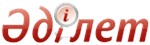 Азаматтық қызметшілерге, мемлекеттік бюджет қаражаты есебінен ұсталатын ұйымдардың қызметкерлеріне, қазыналық кәсіпорындардың қызметкерлеріне еңбекақы төлеу жүйесі туралыҚазақстан Республикасы Үкіметінің 2015 жылғы 31 желтоқсандағы № 1193 қаулысы.      2016 жылғы 1 қаңтардан бастап қолданысқа енгізіледі.       2015 жылғы 23 қарашадағы Қазақстан Республикасының Еңбек кодексі 15-бабының 4) тармақшасына сәйкес Қазақстан Республикасының Үкіметі ҚАУЛЫ ЕТЕДІ:       1. Мыналар:       1) азаматтық қызметшілерге, мемлекеттік бюджет қаражаты есебінен ұсталатын ұйымдардың қызметкерлеріне, қазыналық кәсіпорындардың қызметкерлеріне 17697 теңге мөлшерінде базалық лауазымдық айлықақы белгіленсін;      2) азаматтық қызметшілерге, мемлекеттік бюджет қаражаты есебінен ұсталатын ұйымдардың қызметкерлеріне, қазыналық кәсіпорындардың қызметкерлеріне (бұдан әрі – ұйымдардың қызметкерлері) еңбекақы төлеу жүйесі уақыт бойынша және (немесе) кесімді еңбекақы төлеу жүйесі болып табылады деп белгіленсін.      Уақыт бойынша еңбекақы төлеу жүйесі:      1) азаматтық қызметшілердің (білікті жұмысшыларды қоспағанда), мемлекеттік бюджет қаражаты есебінен ұсталатын ұйымдар қызметкерлерінің лауазымдарын функционалдық блоктар бойынша сыныптауға сәйкес әзірленетін азаматтық қызметшілер лауазымдарының тізілімі негізінде.      Азаматтық қызметшілердің (білікті жұмысшыларды қоспағанда), мемлекеттік бюджет қаражаты есебінен ұсталатын ұйымдар қызметкерлерінің лауазымдарын функционалдық блоктар бойынша сыныптау қызмет саласына, біліміне, біліктілік деңгейіне, орындалатын жұмыстың күрделілігіне және жауапкершілік деңгейіне байланысты басқарушы, негізгі, әкімшілік және қосалқы персоналдардан қалыптасады;      2) азаматтық қызметшілердің, мемлекеттік бюджет қаражаты есебінен ұсталатын ұйымдар қызметкерлерінің, қазыналық кәсіпорындар қызметкерлерінің (жұмысшыларды қоспағанда) функционалдық блоктар бойынша лауазымдық айлықақыларын (бұдан әрі – ЛА) есептеуге арналған базалық лауазымдық айлықақыға (бұдан әрі – БЛА) қолданылатын коэффициенттер;      3) жұмысшылар ЛА (тарифтік мөлшерлемелерін) есептеуге арналған БЛА-ға қолданылатын коэффициенттер;      4) ұйымдар қызметкерлеріне еңбек жағдайлары үшін қосымша ақылар және үстемеақылар, сауықтыруға арналған жәрдемақылар мен өтемақылар;      5) Қазақстан Республикасының Ресей Федерациясындағы Сауда өкілдігі қызметкерлерінің шетел валютасындағы ЛА схемалары (тарифтік мөлшерлемелері) негізінде еңбекақы төлеуді қамтиды.      Кесімді еңбекақы төлеу жүйесі орындалған жұмыстың (көрсетілген қызметтің) немесе дайындалған өнімнің заттай өлшем бірліктерінде көрсетілген әр бірлігі (көлемі) үшін еңбекақы төлеуді көздейді.      Ескерту. 1-тармаққа өзгеріс енгізілді - ҚР Үкіметінің 16.10.2017 № 647 қаулысымен (01.07.2017 бастап қолданысқа енгізіледі).
       2. Қоса беріліп отырған:        1) осы қаулыға 1-қосымшаға сәйкес азаматтық қызметшілердің (білікті жұмысшыларды қоспағанда), мемлекеттік бюджет қаражаты есебінен ұсталатын ұйымдар қызметкерлері лауазымдарының функционалдық блоктар бойынша сыныптамасы;       2) осы қаулыға 2-қосымшаға сәйкес азаматтық қызметшілердің, мемлекеттік бюджет қаражаты есебінен ұсталатын ұйымдар қызметкерлерінің, қазыналық кәсіпорындар қызметкерлерінің (жұмысшыларды қоспағанда) функционалдық блоктар бойынша ЛА есептеуге арналған коэффициенттер;       3) осы қаулыға 3-қосымшаға сәйкес жұмысшылардың ЛА (тарифтік мөлшерлемелерін) есептеуге арналған коэффициенттер;       4) осы қаулыға 4, 5, 6, 7, 8, 9, 10, 11, 12, 13, 14, 15, 16, 17, 18, 19, 20, 21 және 22-қосымшаларға сәйкес ұйымдар қызметкерлеріне еңбекақы төлеу шарттары;       5) осы қаулыға 23-қосымшаға сәйкес Қазақстан Республикасының Ресей Федерациясындағы Сауда өкілдігі қызметкерлеріне еңбекақы төлеу шарттары (қызмет бабында пайдалану үшін);       6) осы қаулыға 24 және 25-қосымшаларға сәйкес ұйымдардың қызметкерлеріне үнемдеу есебінен сыйлықақы беру жүзеге асырылатын, материалдық көмек көрсетілетін және ынталандырушы үстемеақы белгіленетін шығыстар түрлерінің тізбесі бекітілсін.      3. Мыналар:      1) ұйымдардың қызметкерлеріне еңбекақы төлеу қоры ЛА (тарифтік мөлшерлемеден), еңбек жағдайлары үшін қосымша ақылар мен үстемеақылардан, азаматтық қызметшілердің жыл сайынғы ақылы еңбек демалысына қосылатын бір ЛА (тарифтік мөлшерлеме) мөлшеріндегі сауықтыру жәрдемақысынан, Қазақстан Республикасының нормативтік құқықтық актілерінде көзделген өтемақылардан айқындалады;      Қазақстан Республикасының Ресей Федерациясындағы Сауда өкілдігі қызметкерлеріне еңбекақы төлеу қоры шетел валютасындағы ЛА (тарифтік мөлшерлеме) негізге алына отырып айқындалады;      2) ұйымдар қызметкерлерінің ЛА (тарифтік мөлшерлемесі) атқаратын лауазымдарының функционалдық блоктарға жатқызылуына және мамандығы бойынша жұмыс өтіліне, тағайындалған біліктілік разрядтарына (жұмысшылар үшін) қарай ЛА (тарифтік мөлшерлемесі) есептеу үшін бекітілген тиісті коэффициенттерді осы қаулының 1-тармағы бірінші бөлігінің 1) тармақшасында белгіленген БЛА мөлшеріне көбейту жолымен айқындалады;      педагог қызметкерлердің жекелеген санаттары үшін ЛА (тарифтік мөлшерлемелер) бір аптаға белгіленген оқу жүктемесіне қарай айқындалады;      заңнамаға сәйкес ерекше мәртебе берілген мемлекеттiк жоғары оқу орындарының мамандары мен қызметшілеріне ЛА (тарифтік мөлшерлемелер) ЛА белгіленген мөлшеріне жоғарылататын коэффициенттерді қолдану арқылы айқындалады;      2-1) (қызмет бабында пайдалану үшін);      2-2) (қызмет бабында пайдалану үшін);      3) өтемақылардың мөлшері Қазақстан Республикасының нормативтік құқықтық актілеріне сәйкес айқындалады деп белгіленсін.      Ескерту. 3-тармаққа өзгерістер енгізілді - ҚР Үкіметінің 31.03.2016 № 170 (01.01.2016 бастап қолданысқа енгізіледі); 03.06.2016 № 327 (алғашқы ресми жарияланған күнінен бастап қолданысқа енгізіледі); 16.10.2017 № 647 (01.07.2017 бастап қолданысқа енгізіледі) қаулыларымен.
       4. Мыналар:      1) ұйымдардың қызметкерлеріне еңбек жағдайы үшін осы қаулыда белгіленген шекте қосымша ақылар мен үстемеақылардың нақты мөлшері заңнамаға сәйкес салалық келісімде, ұжымдық шартта және (немесе) жұмыс берушінің актісінде айқындалады;      2) білім беру, денсаулық сақтау, әлеуметтік қамсыздандыру, мәдениет, спорт және ветеринария жүйесі ұйымдарының қызметкерлеріне белгіленген еңбек жағдайы үшін қосымша ақылар мен үстемеақылар басқа қызмет салаларында тиісті лауазымдарда істейтін және мамандығы бойынша жұмыстарды орындайтын ұйымдардың қызметкерлеріне қолданылады;      3) ұйымдар қызметкерлерінің ЛА (тарифтік мөлшерлемесін) айқындау мақсатында орталық атқарушы және өзге де мемлекеттік органдар (келісім бойынша) мамандығы бойынша жұмыс өтілін (қызмет саласының ерекшеліктерін ескере отырып) есептеудің тәртібі мен шарттарын айқындайды;      4) медициналық қызметкерлерге еңбекақы төлеудің шарттары көрсетілетін медициналық көмектің көлеміне, сапасына қарай денсаулық сақтау саласындағы уәкілетті орталық мемлекеттік орган айқындайтын тәртіппен белгіленеді;      5) жан басына шаққанда нормативтік қаржыландырылатын орта білім беру ұйымдарының педагог қызметкерлеріне еңбекақы төлеудің шарттары көрсетілетін білім беру қызметтерінің сапасы мен олардың қызмет нәтижелеріне қарай білім беру саласындағы уәкілетті орган айқындайтын тәртіппен белгіленеді;      6) мемлекеттік мекемелер мен қазыналық кәсіпорындардың қызметкерлеріне, оның ішінде 2016 жылғы 1 қаңтардан бастап қабылданған қызметкерлерге 2016 жылғы 1 қаңтардан бастап қолданыстағы еңбекақы төлеу жүйесіне сәйкес олардың жалақысы мен сауықтыруға арналған жәрдемақысы 2016 жылғы 1 қаңтарға дейін қолданылған еңбекақы төлеу жүйесі бойынша жалақысынан және сауықтыруға арналған жәрдемақысынан төмен болған жағдайларда жалақысындағы, сауықтыруға арналған жәрдемақысындағы айырма төленеді;       7) мемлекеттік мекемелер мен қазыналық кәсіпорындардың қызмет салаларының барлығына ортақ мамандарының жекелеген лауазымдарының біліктілік сипаттамаларын еңбек жөніндегі уәкілетті орган бекітеді;       8) осы қаулыға 1-қосымшаға сәйкес азаматтық қызметшілер (білікті жұмысшыларды қоспағанда), мемлекеттік бюджет қаражаты есебінен ұсталатын ұйымдар қызметкерлері лауазымдарының функционалдық блоктар бойынша сыныптамасы негізінде еңбек жөніндегі уәкілетті мемлекеттік орган азаматтық қызметшілердің, мемлекеттік бюджет қаражаты есебінен ұсталатын ұйымдар қызметкерлерінің лауазымдарын азаматтық қызметшілер лауазымдары тізілімінің функционалдық блоктарына және білікті жұмысшыларға жатқызу жөніндегі әдістемелік ұсынымдарды бекітеді.      Тиісті қызмет салаларындағы уәкілетті органдар еңбек жөніндегі уәкілетті мемлекеттік органмен келісу бойынша тиісті қызмет салалары бойынша азаматтық қызметшілер лауазымдарының тізілімін бекітеді деп белгіленсін.      5. Мемлекеттік басқару органдарына:      1) ұйымдардың басшыларына олардың жұмыс нәтижелері бойынша сыйлықақы беру, лауазымдық айлықақыларына ынталандыру үстемеақыларын белгілеу, сондай-ақ қаржыландыру жоспары бойынша тиісті мемлекеттік мекемені ұстауға көзделген қаражатты үнемдеу есебінен немесе мемлекеттік басқару органы қазыналық кәсіпорын үшін бекіткен даму жоспары бойынша қаражатты үнемдеу есебінен мемлекеттік басқару органы белгілеген тәртіппен материалдық көмек көрсету;      2) қызметкерлерге кесімді еңбекақы төлеу кезінде кесімді бағалауларды бекіту құқығы берілсін.      6. Ұйымдардың басшыларына:      1) мемлекеттік басқару органымен келісу бойынша азаматтық қызметшілер лауазымдарының тізілімінде көрсетілген лауазымдардың атауларына қызмет ерекшелігін сипаттайтын арнаулы қосымша атауларды қолдануға, сондай-ақ функционалдық міндеттеріне қарай өзге де лауазымдар атауларын теңестіру;      2) кредиторлық берешек болмаған кезде қаржыландыру жоспары бойынша тиісті мемлекеттік мекемені ұстауға көзделген қаражатты үнемдеу есебінен немесе кредиторлық берешегі болмаған кезде мемлекеттік басқару органы қазыналық кәсіпорын үшін бекіткен даму жоспары бойынша қаражатты үнемдеу есебінен салалық келісімде, ұжымдық шартта және (немесе) жұмыс берушінің актісінде айқындалған тәртіппен ұйымдардың қызметкерлердің лауазымдық айлықақыларына ынталандыру үстемеақыларын белгілеу, сыйлықақы беру және материалдық көмек көрсету құқығы берілсін.       7. Осы қаулыға 26-қосымшаға сәйкес Қазақстан Республикасы Үкіметінің кейбір шешімдерінің күші жойылды деп танылсын.      8. Осы қаулы 2016 жылғы 1 қаңтардан бастап қолданысқа енгізіледі және ресми жариялануға тиіс. Азаматтық қызметшілердің (білікті жұмысшыларды қоспағанда),
мемлекеттік бюджет қаражаты есебінен ұсталатын ұйымдар
қызметкерлері лауазымдарының функционалдық блоктар
бойынша сыныптамасы      Ескертпе: аббревиатуралардың толық жазылуы:      ММ – мемлекеттік мекеме      МҚК – мемлекеттік қазыналық кәсіпорын Азаматтық қызметшілердің, мемлекеттік бюджет қаражаты есебінен
ұсталатын ұйымдар қызметкерлерінің, қазыналық кәсіпорындар
қызметкерлерінің (жұмысшыларды қоспағанда) функционалдық
блоктар бойынша лауазымдық айлықақыларын есептеуге арналған
коэффициенттер      Ескертпе:      1. Кәсіби авариялық-құтқару қызметтері мен құралымдары құтқарушыларының лауазымдық айлықақыларын (тарифтік мөлшерлемелерін) есептеуге арналған коэффициент мамандығы бойынша "бір жылға дейін" жұмыс өтілі болған кезде тиісті лауазым санатына сәйкес келетін коэффициент деңгейінде белгіленеді.      2. "Білім беру", "Денсаулық сақтау" салаларындағы негізгі персоналдың лауазымдық айлықақыларын (тарифтік мөлшерлемелерін) есептеуге арналған коэффициенттер қызметтің басқа салаларында тиісті лауазымдарды атқаратын және мамандығы бойынша жұмыстарды орындайтын ұйымдар қызметкерлерінің лауазымдық айлықақыларын (тарифтік мөлшерлемелерін) есептеу кезінде қолданылады. Жұмысшылардың лауазымдық айлықақыларын
(тарифтік мөлшерлемелерін) есептеуге арналған коэффициенттер      Ескертпе:      Орындалатын жұмыстарды белгілі бір күрделілікке жатқызу және жұмысшыларға біліктілік разрядтарын беру Жұмысшылардың жұмыстары мен кәсіптерінің бірыңғай тарифтік-біліктілік анықтамалығына, жұмысшы кәсіптерінің тарифтік-біліктілік сипаттамаларына сәйкес жүргізіледі.      Азаматтық қызметшілердің құрамына білікті жұмысшылар кіреді. Білім беру саласындағы азаматтық қызметшілерге, мемлекеттік
бюджет қаражаты есебінен ұсталатын ұйымдардың қызметкерлеріне,
қазыналық кәсіпорындардың қызметкерлеріне еңбек жағдайлары
үшін қосымша ақылар       Ескерту. 4-қосымшаға өзгеріс енгізілді - ҚР Үкіметінің 30.05.2016 № 305 (алғашқы ресми жарияланған күнінен кейін күнтізбелік он күн өткен соң қолданысқа енгізіледі); 06.09.2017 № 542 (01.09.2017 бастап қолданысқа енгізіледі) қаулыларымен.
      Ескертпелер:       1. Мектептер мен мектеп-интернаттардағы (даму және оқу мүмкіндігі шектеулі балаларға арналған арнаулы түзету ұйымдарынан басқа) оқушы (тәрбиеленуші) саны 15-тен кем сыныптарда сынып жетекшілігі және дәптерлер мен жазба жұмыстарын тексергені үшін лауазымдық айлықақыларына (мөлшерлемелеріне) қосымша ақы төлеу көрсетілген қосымша ақылардың белгіленген мөлшерінен 50 пайыз мөлшерінде жүргізіледі. Бұл тәртіп сондай-ақ сыныптарды кіші топтарға бөлгенде де қолданылады.       2. Оқушылардың күзгі, қысқы, көктемгі және жазғы каникулдары кезеңінде педагог қызметкерлерге еңбекақы төлеу каникул басталар алдындағы тарифтеу кезінде белгіленген жалақы есебімен жүргізіледі.      3. Осы қосымшада белгіленген қосымша ақылар балалар мен жасөспірімдерге арналған спорт мектептерінің мамандандырылған бөлімшелерінің бейіндік мақсаттағы пәндер бойынша педагог қызметкерлеріне, олимпиада резервінің мамандандырылған балалар мен жасөспірімдер мектептерінің, мамандандырылған балалар мен жасөспірімдер спорттық техникалық мектептерінің, спорт колледждерінің, спорттағы дарынды балаларға арналған мектеп-интернаттардың, жоғары спорттық шеберлік мектептерінің басшы және бейіндік мақсаттағы пәндер бойынша педагог қызметкерлеріне, әлеуметтік қамсыздандыру, денсаулық сақтау, мәдениет мемлекеттік мекемелері мен қазыналық кәсіпорындарының педагог қызметкерлеріне, ішкі істер органдары, арнайы мемлекеттік органдар жүйесінің және Қазақстан Республикасы Қорғаныс министрлігінің мемлекеттік мекемелері мен қазыналық кәсіпорындарының әскери және арнайы атақтары жоқ педагог қызметкерлеріне қолданылады. Денсаулық сақтау саласындағы азаматтық қызметшілерге,
мемлекеттік бюджет қаражаты есебінен ұсталатын ұйымдардың
қызметкерлеріне, қазыналық кәсіпорындардың қызметкерлеріне
еңбек жағдайлары үшін қосымша ақылар       Ескерту. 5-қосымшаға өзгеріс енгізілді - ҚР Үкіметінің 30.05.2016 № 305 (алғашқы ресми жарияланған күнінен кейін күнтізбелік он күн өткен соң қолданысқа енгізіледі) ; 03.02.2017 № 34 қаулыларымен.
      Ескертпелер:       1. Мемлекеттік денсаулық сақтау мекемелерінің және қазыналық кәсіпорындардың қызметкерлеріне зиянды (ерекше зиянды) және қауіпті (ерекше қауіпті) еңбек жағдайларында жұмыс істегені үшін екі (немесе одан да көп) негіз бойынша: медицина және өзге де персонал үшін туберкулезді емдеу-профилактикалық мекемелерінде (палаталарында, бөлімшелерінде, интернат-үйлерде) – БЛА-дан 220 % мөлшерінде, наркологиялық ұйымдардағы және маскүнемдікке, нашақорлыққа, уытқұмарлыққа шалдыққан науқастарды мәжбүрлеп емдеуге арналған наркологиялық ұйымдарда – БЛА-дан 40 % мөлшерінде, 20 %-дан 22 %-ға дейін қосымша ақы көзделген басқа да ұйымдар мен олардың құрылымдық бөлімшелерде – БЛА-дан 23 % мөлшерінде қосымша ақылар белгіленеді.        2. Медицина қызметкерлері кезекшілікті атқарғаны үшін еңбекақы төлеу нақты жұмыс істеген уақыты үшін жүргізіледі. Кезекшілікті ұйымдастыру және оған ақы төлеу тәртібін денсаулық сақтау саласындағы уәкілетті орталық атқарушы орган бекітеді.        3. Осы қосымшада белгіленген қосымша ақылар арнаулы органдар, ішкі істер органдары жүйесінің, Қазақстан Республикасы Қорғаныс министрлігі жүйесінің мемлекеттік мекемелері мен қазыналық кәсіпорындарының әскери және арнайы атағы жоқ медициналық қызметкерлеріне, білім және ғылым, әлеуметтік қамсыздандыру, дене шынықтыру және спорт жүйесінің мемлекеттік мекемелері мен қазыналық кәсіпорындарының медицина және ғылыми қызметкерлеріне қолданылады.        4. Мейіргерлерге "Бас" мәртебесі үшін БЛА-дан 30 %, "Аға" мәртебесі үшін БЛА-дан 25 % қосымша ақы төлеу белгіленеді.       5. АИТВ – адамның иммунтапшылығы вирусы. Әлеуметтік қамсыздандыру саласындағы азаматтық қызметшілерге,
мемлекеттік бюджет қаражаты есебінен ұсталатын ұйымдардың
қызметкерлеріне, қазыналық кәсіпорындардың
қызметкерлеріне еңбек жағдайлары үшін қосымша ақылар Мәдениет және архив ісі саласындағы азаматтық қызметшілерге,
мемлекеттік бюджет қаражаты есебінен ұсталатын ұйымдардың
қызметкерлеріне, қазыналық кәсіпорындардың
қызметкерлеріне еңбек жағдайлары үшін қосымша ақылар Дене шынықтыру және спорт саласындағы азаматтық қызметшілерге,
мемлекеттік бюджет қаражаты есебінен ұсталатын ұйымдардың
қызметкерлеріне, қазыналық кәсіпорындардың қызметкерлеріне
еңбек жағдайлары үшін қосымша ақылар мен үстемеақылар       Ескерту. 8-қосымшаға өзгеріс енгізілді - ҚР Үкіметінің 09.12.2016 № 785 қаулысымен.
      Ескертпелер:      1. Жұмыс уақытынан тыс кездерде спорттық жарыстар мен оқу-жаттығу жиындарында қызмет көрсеткені үшін медициналық қызметкерлерге еңбекақыны төлеу лауазымдық айлықақысын ескере отырып, нақты жұмыс істеген сағатына спорттық жарыстарды өткізетін ұйымдар төлейді.      2. Спорт төрешілеріне спорттың ойын түрлерінен басқа спорттық жарыстарға бір күндік қызмет көрсеткені үшін және бір ойынға, алайда ұйымның спорттық іс-шараларының күнтізбелік жоспарлары бойынша өткізілетін спорттық ойын түрлері бойынша спорттық жарыс болатын күні екі ойыннан көп емес ойынға қызмет көрсеткені үшін:       1) халықаралық санаттағы төрешіге БЛА-дан 15 %       2) жоғары санатты ұлттық спорт төрешісіне БЛА-дан 12 %       3) ұлттық спорт төрешісіне БЛА-дан 10 %       4) 1-санаттағы төрешіге БЛА-дан 8 %       5) спорт төрешісіне БЛА-дан 7 % төленеді.       3. Спорттық ойын түрлері бойынша жоғары сапалы оқу-жаттығу процесін тікелей қамтамасыз еткені үшін және спорттық жарыстардың жеңімпаздары мен чемпиондарын даярлағаны үшін спорттың ойын түрлерінен жаттықтырушы-оқытушыларға қосымша ақы төлеу тәртібі мен шарттарын дене шынықтыру және спорт саласындағы орталық атқарушы орган белгілейді. Қазақстан Республикасы Қорғаныс министрлігі жүйесінің азаматтық
қызметшілеріне, мемлекеттік бюджет қаражаты есебінен ұсталатын
ұйымдарының қызметкерлеріне, қазыналық кәсіпорындарының
қызметкерлеріне еңбек жағдайлары үшін қосымша ақылар Ұлттық қауіпсіздік органдары жүйесінің азаматтық
қызметшілеріне, мемлекеттік бюджет қаражаты есебінен
ұсталатын ұйымдарының қызметкерлеріне еңбек жағдайлары
үшін қосымша ақылар Қазақстан Республикасы Ішкі істер министрлігі органдары
жүйесінің азаматтық қызметшілеріне, мемлекеттік бюджет
қаражаты есебінен ұсталатын ұйымдарының қызметкерлеріне,
қазыналық кәсіпорындарының қызметкерлеріне еңбек
жағдайлары үшін қосымша ақылар Азаматтық қорғау органдары жүйесінің азаматтық қызметшілеріне,
мемлекеттік бюджет қаражаты есебінен ұсталатын ұйымдарының
қызметкерлеріне, қазыналық кәсіпорындарының қызметкерлеріне
еңбек жағдайлары үшін қосымша ақылар мен үстемеақылар       Ескерту. 12-қосымшаға өзгеріс енгізілді - ҚР Үкіметінің 30.05.2016 № 305 (алғашқы ресми жарияланған күнінен кейін күнтізбелік он күн өткен соң қолданысқа енгізіледі) қаулысымен. Әскери қызметшiлер мен қызметкерлер болып табылмайтын, арнаулы
мемлекеттік, құқық қорғау органдары, қарулы күштер, басқа да
әскерлер мен әскери құралымдар, мемлекеттiк өртке қарсы
қызмет жүйесiнің азаматтық қызметшiлеріне, мемлекеттiк бюджет
қаражаты есебiнен ұсталатын ұйымдарының қызметкерлерiне,
қазыналық кәсіпорындарының қызметкерлерi үшін бiрыңғай,
еңбек жағдайлары үшiн қосымша ақылар мен үстемеақылар  Сот сараптамалары орталығының қызметкерлеріне еңбек жағдайлары үшін қосымша ақылар       Ескерту. 14-қосымшаға өзгеріс енгізілді – ҚР Үкіметінің 03.02.2017 № 34 қаулысымен. Ауыл шаруашылығы, орман, балық және аң аулау шаруашылығы
саласындағы азаматтық қызметшілерге, мемлекеттік бюджет
қаражаты есебінен ұсталатын ұйымдардың қызметкерлеріне,
қазыналық кәсіпорындардың қызметкерлеріне еңбек жағдайлары
үшін қосымша ақылар мен үстемеақылар Геологиялық ақпарат статистикасы, ақпаратты техникалық қорғау,
ақпараттық қауіпсіздік саласында мамандарды даярлау және
біліктілігін арттыру жүйесінің азаматтық қызметшілеріне,
мемлекеттік бюджет қаражаты есебінен ұсталатын ұйымдарының
қызметкерлеріне, қазыналық кәсіпорындарының қызметкерлеріне
еңбек жағдайлары үшін қосымша ақылар мен үстемеақылар Қазақстан Республикасы Президентінің жанындағы Қазақстандық
стратегиялық зерттеулер институты, Қазақстан Республикасы
Заңнама институтының қызметкерлеріне еңбек жағдайлар
үшін үстемеақылар Азаматтық қызметшілер, мемлекеттік бюджет қаражаты есебінен
ұсталатын ұйымдардың қызметкерлері, қазыналық кәсіпорындардың
қызметкерлері үшін бірыңғай қосымша ақылар мен үстемеақылар      Ескертпе: аббревиатуралардың толық жазылуы:      * АЕК – заңнамалық актілерде белгіленген айлық есептік көрсеткіш.      **ЕТЖМ – заңнамада белгіленген ең төменгі жалақы мөлшері. Мемлекеттік мекемелерде оқу сабақтарын өткізуге тартылатын
қызметкерлердің еңбегіне сағат бойынша ақы төлеу      Ескертпелер:       Ұзақтығы бір сағаттан кем болмайтын біржолғы консультацияға бір сағат ретінде ақы төленеді.        Сағат бойынша еңбекақы төлеуде ғылым докторының немесе кандидатының ғылыми дәрежесі үшін берілетін қосымша ақы ескеріледі.        Жоғары оқу орындарының (бұдан әрі – ЖОО) жоғары білімі бар қызметкерлері негізгі лауазымы бойынша жұмыс күнінен тыс ЖОО ректорының рұқсатымен сол оқу орнында көлемі оқу жылына 225 сағаттан аспайтын, сағат бойынша еңбекақы төлеу шарттарында педагогтік жұмыспен айналыса алады.        "Халық" деген құрметті атағы бар адамдарға сағат бойынша еңбекақы төлеу мөлшерлемесі профессорлар, ғылым докторлары үшін көзделген мөлшерде, ал "Еңбек сіңірген" құрметті атағы бар адамдарға доценттер, ғылым кандидаттары үшін көзделген мөлшерде белгіленеді.        Конкурстар мен байқаулардың әділқазылар алқасының мүшелеріне, сондай-ақ конкурстық жұмыс рецензенттеріне еңбекақы төлеу студенттермен оқу сабақтарын жүргізетін адамдарға көзделген сағат бойынша еңбекақы төлеу мөлшерлемесі бойынша жүргізіледі.       * Сағат бойынша ақы төлеу мөлшерлемесі Қазақстан Республикасының Үкіметі белгілеген базалық лауазымдық айлықақыны және сағат бойынша ақы төлеу коэффициенттерінің тиісті мөлшерін ескере отырып анықталады      ** Сағат бойынша ақы төлеу мөлшерлемесі лауазымдық айлықақыдан пайызбен белгіленеді.      *** Сағат бойынша ақы төлеу мөлшерлемесі:       жоғары оқу орнына түсуге даярлау, секциялық және жаттықтырушы жұмыстары бойынша курстардың оқытушыларына еңбекақы төлеу үшін;       тілдерді үйрету жөніндегі курстар оқытушыларына еңбекақы төлеу үшін;       университеттердің, педагогикалық, инженерлік-педагогикалық институттардың (факультеттердің) студенттері педагогикалық практика өтетін оқу-тәрбие мекемелері қызметкерлеріне еңбекақы төлеу үшін қолданылуы мүмкін.        **** Сағат бойынша ақы төлеу мөлшерлемесі:        басқа жоғары оқу орындарынан тартылатын емтихан комиссиясының төрағалары мен мүшелеріне, сондай-ақ өндірістерден тартылатын мамандарына еңбекақы төлеу үшін;       студенттерге өздері берген пәндер бойынша мемлекеттік емтихан қабылдаған немесе дипломдық жоба жетекшісі бола отырып, дипломдық жобаны қорғауды қабылдаған жағдайларда, Мемлекеттік емтихан комиссиясына қатысқаны үшін ректорлар мен проректорларға еңбекақы төлеу;      сағат бойынша жұмыс істейтін оқытушылар өнер және мәдениет жоғары оқу орындарында арнайы пәндер бойынша жеке сабақтарды жүргізген кезде;      мейіргерлерді даярлау үшін азаматтық қорғаныс кафедрасына шақырылған медицина қызметкерлеріне, қоғамдық кәсіптер факультеттеріне оқытушылық жұмыстарға тартылған адамдарға еңбекақы төлеу үшін;      оқуға түсу емтихандарын қабылдау кезінде;      шет тілдерін қарқынды үйрету жөніндегі курстардың тыңдаушыларымен, магистранттармен сабақ жүргізу кезінде;      басқа жоғары оқу орындарынан тартылатын оқытушыларға студенттердің далалық және педагогтік практикасына жетекшілік жасағаны үшін қолданылуы мүмкін.      ***** Сағат бойынша ақы төлеу мөлшерлемелері, сондай-ақ:       мекемелер экономикалық және құқықтық мәселелер бойынша ақылы қызметтер көрсету үшін тартатын жоғары оқу орындарының профессорлық-оқытушылар құрамы мен мамандарына еңбекақы төлеу үшін;       диссертациялық зерттеулердің консультанттары ретінде тартылатын басқа ұйымдардың жетекші ғалымдары мен мамандарына еңбекақы төлеу үшін (бір докторантқа жылына 50 сағат);       басшы қызметкерлердің және мамандардың біліктілігін арттыру жөніндегі курстардың тыңдаушыларымен сабақ (лекция) өткізгені үшін ақы төлеу;       халықаралық олимпиадалардың қатысушыларымен сабақ (лекция) өткізгені үшін еңбекақы төлеу үшін. Техникалық қызметтер көрсетуді жүзеге асыратын және мемлекеттік
органдардың жұмыс істеуін қамтамасыз ететін және мемлекеттік
қызметші болып табылмайтын қызметкерлер үшін мамандығы бойынша
жұмыс өтілін есептеу қағидалары      Техникалық қызметтер көрсетуді жүзеге асыратын және мемлекеттік органдардың жұмыс істеуін қамтамасыз ететін және мемлекеттік қызметші болып табылмайтын қызметкерлер үшін мамандығы бойынша жұмыс өтілі белгілі бір функционалдық блокқа, буынға және сатыға жататын атқаратын лауазымына сәйкес олардың лауазымдық айлықақысын айқындау мақсатымен есептеледі.      1. Лауазымдық айлықақы алуға құқық беретiн мамандық бойынша жұмыс өтіліне мемлекеттiк органдарда iстеген барлық жұмыс уақыты кiредi, сондай-ақ:      1) терiс себептермен қызметтен шығарылған адамдардан басқа, офицерлiк құрамдағы адамдардың, прапорщиктердiң, мичмандардың, Қарулы күштердегi мерзiмсiз қызметтегi әскери қызметшiлердiң, iшкi, шекара әскерлерiнде, Қазақстан Республикасы мен бұрынғы Кеңес Социалистік Республикалар Одағының азаматтық қорғаныс басқармалары органдары мен бөлiмшелерiнде, Қазақстан Республикасының Ұлттық қауiпсiздiк комитетi мен Кеңес Социалистік Республикалар Одағы Мемлекеттiк қауiпсiздiк комитетi органдары жүйесiнде, Қазақстан Республикасы мемлекеттік Күзет қызметiнде, Қазақстан Республикасы "Сырбар" сыртқы барлау қызметінде, Қазақстан Республикасының Республикалық Ұланында, Қазақстан Республикасының Ұлттық ұланында және әскери-тергеу органдарында мiндеттi әскери қызметiн өткерген;      1-1) терiс себептермен қызметтен шығарылған адамдардан басқа, арнаулы мемлекеттік органдарында қызмет өткерген;       2) теріс себептермен қызметтен шығарылған адамдардан басқа, басшы құрамдағы адамдардың ішкі істер органдары жүйесіндегі, қылмыстық-атқару қызметі, мемлекеттік өртке қарсы қызмет жүйесіндегі қызметте, прокуратура органдарындағы қызметте, Қазақстан Республикасы мен бұрынғы Кеңес Социалистік Республикалар Одағының сот аппараттарында, Қазақстан Республикасының Мемлекеттік тергеу комитетінде жұмыс істеген;       3) Қазақстан Республикасы мен бұрынғы Кеңес Социалистік Республикалар Одағының соттарында, прокуратура органдарында, ішкі істер органдарында, Кеңес Социалистік Республикалар Одағының мемлекеттік қауіпсіздік комитеті органдарында, Қазақстан Республикасының ұлттық қауіпсіздік органдары мен бұрынғы Мемлекеттік тергеу комитетінде еңбек сіңірген жылдарына үстемеақы алу құқығын беретін лауазымдарда жұмыс істеген;       4) Кеңес Социалистік Республикалар Одағы Мемлекеттік банкі мен Қазақстан Республикасы Ұлттық Банкінің жүйесінде жұмыс істеген;       5) жүктілігі және босануы бойынша демалысы, сондай-ақ заңнамаға сәйкес берілген баланы үш жасқа толғанға дейін күту жөніндегі жалақысы сақталмайтын демалыс уақыты;      6) егер шетелге жіберер алдында қызметкер мемлекеттік органдарда жұмыс істеген болса және көшу уақытын қоспағанда, шетелден қайтып келген күнінен бастап екі айдың ішінде мемлекеттік органға қызметке тұрса, шетелде жұмыс істеген;      7) Қазақстан Республикасының Парламенті, Қазақстан Республикасының жергілікті өкілді органдары депутаттарының өкілеттіктерін тұрақты негізде жүзеге асырған;      8) егер қызметкер курсқа түскенге дейін мемлекеттік органда жұмыс істесе және оны бітірген соң мемлекеттік органға қайта оралса, оның кадрларды даярлау, қайта даярлау және біліктілігін арттыру курстарында мемлекеттік органдар жолдамасымен жұмыстан қол үзіп оқыған;      9) ұйымдарда мемлекеттік органдардағы атқаратын лауазымдары бойынша мамандықтарымен бірдей мамандықтар бойынша лауазымдарда кейінгі жұмыс істеген уақыты кіреді.      2. Осы Ережеге сәйкес есептелетін мамандық бойынша жұмыс өтілі күнтізбелік есептеуде ескеріледі.       3. Күнтізбелік ай ішінде лауазымдық айлықақысын арттыру құқығы туындаған қызметкерлерге, өтілін ескере отырып лауазымдық айлықақысын есептеу осындай құқық туындаған күннен бастап жүзеге асырылады.       4. Мамандығы бойынша жұмыс өтілін құрамын тиісті мемлекеттік органның басшысы бекітетін еңбек өтілін белгілеу жөніндегі комиссия айқындайды.      Мамандығы бойынша жұмыс өтілін белгілеу жөніндегі комиссияның шешімі хаттамамен ресімделеді. Шешімнен үзінділер екі данада дайындалады және: бір данасы - кадр қызметіне, екіншісі - бухгалтерияға беріледі.       5. Қазақстан Республикасының еңбек заңнамасына сәйкес, қызметкердің еңбек қызметін растайтын құжаттары мамандығы бойынша жұмыс өтілін айқындауға арналған құжаттар болып табылады.  Денсаулық сақтау саласындағы азаматтық қызметшілер, мемлекеттік
бюджет қаражаты есебінен ұсталатын ұйымдардын қызметкерлері,
қазыналық кәсіпорындар қызметкерлері лауазымдарының және
кәсіптерінің тізбесі мен олардың психоэмоционалдық және
дене жүктемесін айқындайтын өлшемшарттар Көлік және коммуникация салаларындағы азаматтық қызметшілерге,
мемлекеттік бюджет қаражаты есебінен ұсталатын ұйымдардың
қызметкерлеріне, қазыналық кәсіпорындардың қызметкерлеріне
еңбек жағдайлары үшін қосымша ақылар мен үстемеақылар       Ескерту. 22-қосымшаға өзгеріс енгізілді - ҚР Үкіметінің 02.05.2017 № 239 қаулысымен (алғашқы ресми жарияланған күнінен бастап қолданысқа енгізіледі).      Ескертпе: аббревиатураның толық жазылуы:      * АЕК - заңнамада белгіленген айлық есептік көрсеткіш. Қазақстан Республикасының Ресей Федерациясындағы Сауда
өкілдігінің қызметкерлері лауазымдық айлықақыларының схемасы      (қызмет бабында пайдалану үшін) Мемлекеттік мекемелердің қызметкерлеріне үнемдеу есебінен
сыйлықақы беру жүзеге асырылатын, материалдық көмек
көрсетілетін және ынталандырушы үстемеақы белгіленетін шығыс
түрлерінің тізбесі      Сыйлықақы беру, материалдық көмек көрсету және үстемеақылар белгілеу шығыстардың мынадай түрлері бойынша үнемдеу есебінен жүзеге асырылады:      1) қаржыландыру жоспары бойынша үнемделген қаражаттың жалпы көлемінің 30% асырмай жыл ішінде, ал желтоқсанда - бір жылда үнемделген қаражаттың толық көлемінде:       ел ішіндегі іссапарлар және қызметтік жол жүрулер;        елден тыс жерлерге іссапарлар және қызметтік жол жүрулер;       үй-жайларды жалға алу ақысын төлеу;      коммуналдық қызметтерге ақы төлеу;      байланыс қызметіне ақы төлеу;      көлік қызметіне ақы төлеу;      электр энергиясына ақы төлеу;      жылуға ақы төлеу;      техникалық персоналдың еңбекақысын төлеу;      техникалық персонал бойынша жұмыс берушілердің жарналары;      ғимараттарды, үй-жайларды, жабдықтарды және басқа да негізгі құралдарды ұстау, қызмет көрсету, ағымдағы жөндеу;      өзге де қызметтер мен жұмыстар;      өзге де ағымдағы шығыстар;      2) қаржыландыру жоспары бойынша үнемделген қаражаттың толық көлемінде:      негізгі жалақы;      өтемақы төлемдері;      әлеуметтік салық;      Мемлекеттік әлеуметтік сақтандыру қорына әлеуметтік аударымдар;      автокөлік құралдары иелерінің азаматтық-құқықтық жауапкершілігін міндетті сақтандыруға арналған жарналар;      мемлекеттік мекемелер қызметкерлерінің жеке басын мемлекеттік міндетті сақтандыруға арналған жарналар;      қосымша ақшалай төлемдер.      Шығыстардың қалған түрлері бойынша қаржыландыру жоспары бойынша үнемделген қаражатты сыйлықақы беруге, материалдық көмек көрсетуге және үстемеақылар белгілеуге жұмсауға жол берілмейді. Қазыналық кәсіпорындардың қызметкерлеріне үнемдеу есебінен
сыйлықақы беру жүзеге асырылатын, материалдық көмек
көрсетілетін және ынталандырушы үстемеақы белгіленетін шығыс
түрлерінің тізбесі      Сыйлықақы беру, материалдық көмек көрсету және үстемеақылар белгілеу шығыстардың мынадай түрлері бойынша үнемдеу есебінен жүзеге асырылады:      1) даму жоспары бойынша үнемделген қаражаттың жалпы көлемінің 30 % асырмай жыл ішінде, ал желтоқсанда – бір жылда үнемделген қаражаттың толық көлемінде шығыстардың мынадай түрлері бойынша:      іссапарлар шығындары;      коммуналдық көрсетілетін қызметтер;      электр энергиясы;      жылу;      байланыстың көрсетілетін қызметтері;      көліктің көрсетілетін қызметтері;      негізгі құралдарды ағымдағы жөндеу;      негізгі құралдар бойынша жалға алу ақысы;      кредиттер бойынша сыйақыны (мүддені) өтеу шығындары;      өзге де ағымдағы шығыстар;      2) даму жоспары бойынша үнемделген қаражаттың толық көлемінде шығыстардың мынадай түрлері бойынша:      жалақы;      салықтар және бюджетке түсетін өзге де міндетті төлемдер.      Шығыстардың қалған түрлері бойынша даму жоспары бойынша үнемделген қаражатты сыйлықақы беруге, материалдық көмек көрсетуге және үстемеақылар белгілеуге жұмсауға жол берілмейді. Қазақстан Республикасы Үкіметінің күші жойылған кейбір
шешімдерінің тізбесі       1. "Азаматтық қызметшілерге, мемлекеттік бюджет қаражаты есебінен ұсталатын ұйымдардың қызметкерлеріне, қазыналық кәсіпорындардың қызметкерлеріне еңбекақы төлеу жүйесі туралы" Қазақстан Республикасы Үкіметінің 2007 жылғы 29 желтоқсандағы № 1400 қаулысы (Қазақстан Республикасының ПҮАЖ-ы, 2007 ж., № 51, 648-құжат; 2011 ж., № 13, 161-құжат).       2. "Қазақстан Республикасы Үкіметінің 2007 жылғы 29 желтоқсандағы № 1400 қаулысына толықтыру енгізу туралы" Қазақстан Республикасы Үкіметінің 2008 жылғы 25 наурыздағы № 282 қаулысы (Қазақстан Республикасының ПҮАЖ-ы, 2008 ж., № 16, 148-құжат).       3. "Қазақстан Республикасы Білім және ғылым министрлігі Ғылым комитетінің "Мемлекет тарихы институты" мемлекеттік мекемесін құру туралы" Қазақстан Республикасы Үкіметінің 2008 жылғы 5 мамырдағы № 416 қаулысының 6-тармағының 2) тармақшасы.       4. "Қазақстан Республикасы Әділет министрлігінің Мәдениеттер мен діндердің халықаралық орталығы" мемлекеттік мекемесін құру туралы" Қазақстан Республикасы Үкіметінің 2008 жылғы 28 тамыздағы № 785 қаулысының 5-тармағының 2) тармақшасы (Қазақстан Республикасының ПҮАЖ-ы, 2008 ж., № 35, 386-құжат).        5. "Қазақстан Республикасы Үкіметінің 2007 жылғы 29 желтоқсандағы № 1400 қаулысына толықтыру енгізу туралы" Қазақстан Республикасы Үкіметінің 2008 жылғы 29 тамыздағы № 797 қаулысы (Қазақстан Республикасының ПҮАЖ-ы, 2008 ж., № 36, 395-құжат).       6. "Қазақстан Республикасының Президенті жанындағы Мемлекеттік басқару академиясы" мемлекеттік мекемесін қайта ұйымдастыру туралы" Қазақстан Республикасы Үкіметінің 2008 жылғы 31 желтоқсандағы № 1306 қаулысының 5-тармағы (Қазақстан Республикасының ПҮАЖ-ы, 2008 ж., № 47, 531-құжат).       7. "Қазақстан Республикасы Үкіметінің 2007 жылғы 29 желтоқсандағы № 1400 қаулысына толықтырулар енгізу туралы" Қазақстан Республикасы Үкіметінің 2009 жылғы 16 қаңтардағы № 12 қаулысы (Қазақстан Республикасының ПҮАЖ-ы, 2009 ж., № 1-2, 4-құжат).       8. "Қазақстан Республикасы Үкіметінің 2007 жылғы 29 желтоқсандағы № 1400 қаулысына толықтырулар мен өзгерістер енгізу туралы" Қазақстан Республикасы Үкіметінің 2009 жылғы 5 ақпандағы № 111 қаулысы (Қазақстан Республикасының ПҮАЖ-ы, 2009 ж., № 9, 44-құжат).       9. "Қазақстан Республикасы Үкіметінің 2007 жылғы 29 желтоқсандағы № 1400 қаулысына толықтыру енгізу туралы" Қазақстан Республикасы Үкіметінің 2009 жылғы 19 ақпандағы № 190 қаулысы (Қазақстан Республикасының ПҮАЖ-ы, 2009 ж., № 12, 79-құжат).       10. "Қазақстан Республикасы Үкіметінің 2007 жылғы 29 желтоқсандағы № 1400 қаулысына өзгеріс енгізу туралы" Қазақстан Республикасы Үкіметінің 2009 жылғы 30 қазандағы № 1726 қаулысы (Қазақстан Республикасының ПҮАЖ-ы, 2009 ж., № 46, 442-құжат).       11. "Қазақстан Республикасындағы норма шығармашылығы қызметін жетілдірудің кейбір мәселелері туралы" Қазақстан Республикасы Үкіметінің 2010 жылғы 22 қаңтардағы № 19 қаулысымен бекітілген Қазақстан Республикасы Үкіметінің кейбір шешімдеріне енгізілетін өзгерістер мен толықтырулардың 5-тармағы (Қазақстан Республикасының ПҮАЖ-ы, 2010 ж., № 6, 83-құжат).       12. "Қазақстан Республикасы Мәдениет министрлігінің кейбір мәселелері туралы" Қазақстан Республикасы Үкіметінің 2010 жылғы 31 наурыздағы № 252 қаулысымен бекітілген Қазақстан Республикасы Үкіметінің кейбір шешімдеріне енгізілетін өзгерістер мен толықтырулардың 11-тармағы (Қазақстан Республикасының ПҮАЖ-ы, 2010 ж., № 25-26, 198-құжат).       13. "Қазақстан Республикасы Үкіметінің 2007 жылғы 29 желтоқсандағы № 1400 қаулысына толықтыру енгізу туралы" Қазақстан Республикасы Үкіметінің 2010 жылғы 26 сәуірдегі № 353 қаулысы (Қазақстан Республикасының ПҮАЖ-ы, 2010 ж., № 31, 247-құжат).       14. "Қазақстан Республикасы Үкіметінің 2007 жылғы 29 желтоқсандағы № 1400 қаулысына толықтыру енгізу туралы" Қазақстан Республикасы Үкіметінің 2011 жылғы 18 қаңтардағы № 11 қаулысы (Қазақстан Республикасының ПҮАЖ-ы, 2011 ж., № 13, 161-құжат).       15. "Қазақстан Республикасы Үкіметінің кейбір шешімдеріне адамдарды қоғамнан уақытша оқшаулауды қамтамасыз ететін мекемелерде ұстау негіздерін, тәртібі мен шарттарын бекіту мәселелері бойынша өзгерістер енгізу және Министрлер Кабинеті мен Үкіметтің кейбір шешімдерінің күші жойылды деп тану туралы" Қазақстан Республикасы Үкіметінің 2011 жылғы 24 маусымдағы № 703 қаулысымен бекітілген Қазақстан Республикасы Үкіметінің кейбір шешімдеріне енгізілетін өзгерістердің 2-тармағы (Қазақстан Республикасының ПҮАЖ-ы, 2011 ж., № 43, 565-құжат).       16. "Қазақстан Республикасының қылмыстық-атқару жүйесін одан әрі жетілдірудің кейбір мәселелері туралы" Қазақстан Республикасы Үкіметінің 2011 жылғы 2 тамыздағы № 900 қаулысымен бекітілген Қазақстан Республикасы Үкіметінің кейбір шешімдеріне енгізілетін өзгерістер мен толықтырулардың 8-тармағы (Қазақстан Республикасының ПҮАЖ-ы, 2001ж., № 51, 695-құжат).       17. "Азаматтық қызметшілерге, мемлекеттік бюджет қаражаты есебінен ұсталатын ұйымдардың қызметкерлеріне, қазыналық кәсіпорындардың қызметкерлеріне еңбекақы төлеу жүйесі туралы" Қазақстан Республикасы Үкіметінің 2007 жылғы 29 желтоқсандағы № 1400 қаулысына өзгерістер мен толықтыру енгізу туралы" Қазақстан Республикасы Үкіметінің 2011 жылғы 27 тамыздағы № 976 қаулысы (Қазақстан Республикасы ПҮАЖ-ы, 2011 ж., № 52, 736-құжат).       18. "Азаматтық қызметшілерге, мемлекеттік бюджет қаражаты есебінен ұсталатын ұйымдардың қызметкерлеріне, қазыналық кәсіпорындардың қызметкерлеріне еңбекақы төлеу жүйесі туралы" Қазақстан Республикасы Үкіметінің 2007 жылғы 29 желтоқсандағы № 1400 қаулысына өзгерістер мен толықтыру енгізу туралы" Қазақстан Республикасы Үкіметінің 2011 жылғы 30 қыркүйектегі № 1122 қаулысы (Қазақстан Республикасының ПҮАЖ-ы, 2011 ж., № 55, 789-құжат).       19. "Қазақстан Республикасы Парламенті Шаруашылық басқармасының жекелеген кәсіпорындарын қайта ұйымдастыру туралы" Қазақстан Республикасы Үкіметінің 2012 жылғы 11 наурыздағы № 310 қаулысының 4-тармағы (Қазақстан Республикасының ПҮАЖ-ы, 2012 ж., № 36, 479-құжат).       20. "Қазақстан Республикасының Президенті Іс Басқармасының жекелеген кәсіпорындарын қайта ұйымдастыру туралы" Қазақстан Республикасы Үкіметінің 2012 жылғы 11 наурыздағы № 311 қаулысының 4-тармағының 3) тармақшасы (Қазақстан Республикасының ПҮАЖ-ы, 2012 ж., № 36, 480-құжат).       21. "Назарбаев орталығы" көп функциялы ғылыми-талдамалық және гуманитарлық-ағартушылық мемлекеттік мекемесінің кейбір мәселелері туралы" Қазақстан Республикасы Үкіметінің 2012 жылғы 16 наурыздағы № 338 қаулысымен бекітілген Қазақстан Республикасы Үкіметінің кейбір шешімдеріне енгізілетін өзгерістер мен толықтырулардың 3-тармағы (Қазақстан Республикасының ПҮАЖ-ы, 2012 ж., № 37, 495-құжат).       22. "Азаматтық қызметшілерге, мемлекеттік бюджет қаражаты есебінен ұсталатын ұйымдардың қызметкерлеріне, қазыналық кәсіпорындардың қызметкерлеріне еңбекақы төлеу жүйесі туралы" Қазақстан Республикасы Үкіметінің 2007 жылғы 29 желтоқсандағы № 1400 қаулысына толықтырулар енгізу туралы" Қазақстан Республикасы Үкіметінің 2012 жылғы 19 сәуірдегі № 491 қаулысы (Қазақстан Республикасының ПҮАЖ-ы, 2012 ж., № 44, 591-құжат).       23. "Қазақстан Республикасының Премьер-Министрі Кеңсесінің "Коммуникация орталығы" республикалық мемлекеттік мекемесін құру, Қазақстан Республикасы Үкіметінің резервінен қаражат бөлу және Қазақстан Республикасы Үкіметінің кейбір шешімдеріне өзгерістер мен толықтырулар енгізу туралы" Қазақстан Республикасы Үкіметінің 2012 жылғы 21 маусымдағы № 814 қаулысының 5-тармағының 3) тармақшасы (Қазақстан Республикасының ПҮАЖ-ы, 2012 ж., № 57, 791-құжат).       24. "Азаматтық қызметшілерге, мемлекеттік бюджет қаражаты есебінен ұсталатын ұйымдардың қызметкерлеріне, қазыналық кәсіпорындардың қызметкерлеріне еңбекақы төлеу жүйесі туралы" Қазақстан Республикасы Үкіметінің 2007 жылғы 29 желтоқсандағы № 1400 қаулысына толықтыру енгізу туралы" Қазақстан Республикасы Үкіметінің 2012 жылғы 28 шілдедегі № 987 қаулысы (Қазақстан Республикасының ПҮАЖ-ы, 2012 ж., № 64, 896-құжат).       25. "Қазақстан Республикасы Спорт және дене шынықтыру істері агенттігінің республикалық оқу орындарының кейбір мәселелері туралы" Қазақстан Республикасы Үкіметінің 2012 жылғы 31 тамыздағы № 1109 қаулысымен бекітілген Қазақстан Республикасы Үкіметінің кейбір шешімдеріне енгізілетін өзгерістердің 1-тармағы (Қазақстан Республикасының ПҮАЖ-ы, 2012 ж., № 67, 974-құжат).       26. "Қазақстан Республикасы Үкіметінің кейбір шешімдеріне өзгерістер мен толықтырулар енгізу туралы" Қазақстан Республикасы Үкіметінің 2012 жылғы 14 қыркүйектегі № 1196 қаулысымен бекітілген Қазақстан Республикасы Үкіметінің кейбір шешімдеріне енгізілетін өзгерістер мен толықтырулардың 7-тармағы (Қазақстан Республикасының ПҮАЖ-ы, 2012 ж., № 71, 1028-құжат).       27. "Қазақстан Республикасы Үкіметінің "Қазақстан Республикасы Еңбек және халықты әлеуметтiк қорғау министрлiгінiң кейбiр мәселелерi" туралы 2004 жылғы 29 қазандағы № 1132 және "Азаматтық қызметшілерге, мемлекеттік бюджет қаражаты есебінен ұсталатын ұйымдардың қызметкерлеріне, қазыналық кәсіпорындардың қызметкерлеріне еңбекақы төлеу жүйесі туралы" 2007 жылғы 29 желтоқсандағы № 1400 қаулыларына өзгерістер мен толықтырулар енгізу туралы" Қазақстан Республикасы Үкіметінің 2012 жылғы 17 қыркүйектегі № 1209 қаулысы (Қазақстан Республикасының ПҮАЖ-ы, 2012 ж., № 71, 1036-құжат).       28. "Қазақстан Республикасының Премьер-Министрі Кеңсесінің "Коммуникациялар орталығы" республикалық мемлекеттік мекемесін тарату және Қазақстан Республикасы Үкіметінің кейбір шешімдеріне өзгерістер мен толықтырулар енгізу туралы" Қазақстан Республикасы Үкіметінің 2012 жылғы 2 қарашадағы № 1396 қаулысымен бекітілген Қазақстан Республикасы Үкiметiнiң кейбiр шешiмдерiне енгiзiлетiн өзгерiстер мен толықтырулардың 4-тармағы (Қазақстан Республикасының ПҮАЖ-ы, 2012 ж., № 77-78, 1139-құжат).       29. "Азаматтық қызметшілерге, мемлекеттік бюджет қаражаты есебінен ұсталатын ұйымдардың қызметкерлеріне, қазыналық кәсіпорындардың қызметкерлеріне еңбекақы төлеу жүйесі туралы" Қазақстан Республикасы Үкіметінің 2007 жылғы 29 желтоқсандағы № 1400 қаулысына толықтыру енгізу туралы" Қазақстан Республикасы Үкіметінің 2012 жылғы 9 қарашадағы № 1424 қаулысы (Қазақстан Республикасының ПҮАЖ-ы, 2012 ж., № 79, 1154-құжат).       30. "Қазақстан Республикасы Көлік және коммуникация министрлігінің "Кеме қатынасының тіркелімі" республикалық мемлекеттік мекемесінің кейбір мәселелері туралы" Қазақстан Республикасы Үкіметінің 2012 жылғы 24 желтоқсандағы № 1669 қаулысымен бекітілген Қазақстан Республикасы Үкіметінің кейбір шешімдеріне енгізілетін өзгерістер мен толықтырулардың 4-тармағы (Қазақстан Республикасының ПҮАЖ-ы, 2013 ж., № 5, 103-құжат).       31. "Азаматтық қызметшілерге, мемлекеттік бюджет қаражаты есебінен ұсталатын ұйымдардың қызметкерлеріне, қазыналық кәсіпорындардың қызметкерлеріне еңбекақы төлеу жүйесі туралы" Қазақстан Республикасы Үкіметінің 2007 жылғы 29 желтоқсандағы № 1400 қаулысына өзгерістер мен толықтыру енгізу туралы" Қазақстан Республикасы Үкіметінің 2013 жылғы 25 қаңтардағы № 45 қаулысы (Қазақстан Республикасының ПҮАЖ-ы, 2013 ж., № 12, 223-құжат).       32. "Қазақстан Республикасы Мәдениет және ақпарат министрлігі Мәдениет комитетінің "Қазақстан Республикасының Ұлттық мұражайы" республикалық мемлекеттік мекемесін құру туралы" Қазақстан Республикасы Үкіметінің 2013 жылғы 2 шілдедегі № 675 қаулысының 7-тармағының 2) тармақшасы (Қазақстан Республикасының ПҮАЖ-ы, 2013 ж., № 40, 587-құжат).       33. "Қазақстан Республикасы Индустрия және жаңа технологиялар министрлігінің "Ақпараттық технологиялар паркі" арнайы экономикалық аймағының дирекциясы" мемлекеттік мекемесін тарату туралы" Қазақстан Республикасы Үкіметінің 2013 жылғы 10 қазандағы № 1083 қаулысымен бекітілген Қазақстан Республикасы Үкіметінің кейбір шешімдеріне енгізілетін өзгерістердің 2-тармағы (Қазақстан Республикасының ПҮАЖ-ы, 2013 ж., № 59, 811-құжат).       34. "Азаматтық қызметшілерге, мемлекеттік бюджет қаражаты есебінен ұсталатын ұйымдардың қызметкерлеріне, қазыналық кәсіпорындардың қызметкерлеріне еңбекақы төлеу жүйесі туралы" Қазақстан Республикасы Үкіметінің 2007 жылғы 29 желтоқсандағы № 1400 қаулысына өзгерістер мен толықтыру енгізу туралы" Қазақстан Республикасы Үкіметінің 2013 жылғы 31 желтоқсандағы № 1553 қаулысы (Қазақстан Республикасының ПҮАЖ-ы, 2013 ж., № 82, 1062-құжат).       35. "Қазақстан Республикасы Спорт және дене шынықтыру істері агенттігінің "Дене мүмкіндіктері шектеулі тұлғаларға арналған спорттық даярлау орталығы" республикалық мемлекеттiк қазыналық кәсiпорнын құру туралы" Қазақстан Республикасы Үкіметінің 2014 жылғы 13 наурыздағы № 238 қаулысының 4-тармағы (Қазақстан Республикасының ПҮАЖ-ы, 2014 ж., № 21, 158-құжат).       36. "Азаматтық қызметшілерге, мемлекеттік бюджет қаражаты есебінен ұсталатын ұйымдардың қызметкерлеріне, қазыналық кәсіпорындардың қызметкерлеріне еңбекақы төлеу жүйесі туралы" Қазақстан Республикасы Үкіметінің 2007 жылғы 29 желтоқсандағы № 1400 қаулысына толықтыру енгізу туралы" Қазақстан Республикасы Үкіметінің 2014 жылғы 27 наурыздағы № 269 қаулысы (Қазақстан Республикасының ПҮАЖ-ы, 2014 ж., № 24, 178-құжат).       37. "Қазақстан Республикасы Мәдениет министрлігінің "Астана" ұлттық сурет галереясы" республикалық мемлекеттік мекемесін құру туралы" Қазақстан Республикасы Үкіметінің 2014 жылғы 28 наурыздағы № 274 қаулысымен бекітілген Қазақстан Республикасы Үкіметінің кейбір шешімдеріне енгізілетін өзгерістер мен толықтырулардың 2-тармағы (Қазақстан Республикасының ПҮАЖ-ы, 2014 ж., № 24, 181-құжат).       38. "Азаматтық қызметшілерге, мемлекеттік бюджет қаражаты есебінен ұсталатын ұйымдардың қызметкерлеріне, қазыналық кәсіпорындардың қызметкерлеріне еңбекақы төлеу жүйесі туралы" Қазақстан Республикасы Үкіметінің 2007 жылғы 29 желтоқсандағы № 1400 қаулысына толықтыру енгізу туралы" Қазақстан Республикасы Үкіметінің 2014 жылғы 31 мамырдағы № 598 қаулысы (Қазақстан Республикасының ПҮАЖ-ы, 2014 ж., № 37, 360-құжат).       39. "Қазақстан Республикасы Мәдениет және спорт министрлігінің "Достық үйі – Этносаралық қатынастар орталығы" республикалық мемлекеттік мекемесін тарату және Қазақстан Республикасы Үкіметінің кейбір шешімдеріне өзгерістер мен толықтырулар енгізу туралы" Қазақстан Республикасы Үкіметінің 2014 жылғы 9 қазандағы № 1081 қаулысымен бекітілген Қазақстан Республикасы Үкіметінің кейбір шешімдеріне енгізілетін өзгерістер мен толықтырулардың 2-тармағы (Қазақстан Республикасының ПҮАЖ-ы, 2014 ж., № 64, 582-құжат).       40. "Қазақстан Республикасы Үкіметінің кейбір шешімдеріне Қазақстан Республикасы Мемлекеттік күзет қызметі мәселелері бойынша өзгерістер мен толықтырулар енгізу туралы" Қазақстан Республикасы Үкіметінің 2014 жылғы 16 қазандағы № 1098 қаулысымен бекітілген Қазақстан Республикасы Үкіметінің кейбір шешімдеріне Қазақстан Республикасы Мемлекеттік күзет қызметі мәселелері бойынша енгізілетін өзгерістер мен толықтырулардың 6-тармағы (Қазақстан Республикасының ПҮАЖ-ы, 2014 ж., № 64, 585-құжат).       41. "Азаматтық қызметшілерге, мемлекеттік бюджет қаражаты есебінен ұсталатын ұйымдардың қызметкерлеріне, қазыналық кәсіпорындардың қызметкерлеріне еңбекақы төлеу жүйесі туралы" Қазақстан Республикасы Үкіметінің 2007 жылғы 29 желтоқсандағы № 1400 қаулысына толықтырулар енгізу туралы" Қазақстан Республикасы Үкіметінің 2014 жылғы 20 қазандағы № 1114 қаулысы (Қазақстан Республикасының ПҮАЖ-ы, 2014 ж., № 65, 594-құжат).       42. "Қазақстан Республикасы Үкіметінің кейбір шешімдеріне және "Заң шығару қызметін одан әрі жетілдіру жөніндегі шаралар туралы" Қазақстан Республикасы Премьер-Министрінің 2009 жылғы 2 ақпандағы № 15-ө өкіміне өзгерістер мен толықтырулар енгізу туралы" Қазақстан Республикасы Үкіметінің 2014 жылғы 30 желтоқсандағы № 1401 қаулысымен бекітілген Қазақстан Республикасы Үкіметінің кейбір шешімдеріне және "Заң шығару қызметін одан әрі жетілдіру жөніндегі шаралар туралы" Қазақстан Республикасы Премьер-Министрінің 2009 жылғы 2 ақпандағы № 15-ө өкіміне енгізілетін өзгерістер мен толықтырулардың 10-тармағы (Қазақстан Республикасының ПҮАЖ-ы, 2014 ж., № 83-84, 722-құжат).       43. "Қазақстан Республикасы Үкіметінің "Азаматтық қызметшілер лауазымдарының тізбесін бекіту туралы" 2007 жылғы 27 қыркүйектегі № 850 және "Азаматтық қызметшілерге, мемлекеттік бюджет қаражаты есебінен ұсталатын ұйымдардың қызметкерлеріне, қазыналық кәсіпорындардың қызметкерлеріне еңбекақы төлеу жүйесі туралы" 2007 жылғы 29 желтоқсандағы № 1400 қаулыларына өзгерістер енгізу туралы" Қазақстан Республикасы Үкіметінің 2014 жылғы 31 желтоқсандағы № 1427 қаулысының 1-тармағының 2) тармақшасы (Қазақстан Республикасының ПҮАЖ-ы, 2014 ж., № 88-89, 733-құжат).       44. "Қазақстан Республикасы Мәдениет және спорт министрлігінің "Қазақстан Республикасының Ұлттық мұражайы" республикалық мемлекеттік мекемесін қайта ұйымдастыру туралы" Қазақстан Республикасы Үкіметінің 2014 жылғы 31 желтоқсандағы № 1439 қаулысымен бекітілген Қазақстан Республикасы Үкiметiнiң кейбiр шешiмдерiне енгiзiлетiн өзгерістер мен толықтырулардың 2-тармағы (Қазақстан Республикасының ПҮАЖ-ы, 2014 ж., № 88-89, 737-құжат).       45. "Қазақстан Республикасы Үкіметінің кейбір шешімдеріне өзгерістер мен толықтырулар енгізу және кейбір шешімдері мен "Ықтимал жер сілкіністері аймақтарында құтқару және басқа да шұғыл жұмыстарды ұйымдастыру мен жүргізу тәртібі туралы" Қазақстан Республикасы Премьер-Министрінің 2011 жылғы 7 сәуірдегі № 44-ө өкімінің күші жойылды деп тану туралы" Қазақстан Республикасы Үкіметінің 2015 жылғы 2 сәуірдегі № 173 қаулысымен бекітілген Қазақстан Республикасы Үкіметінің кейбір шешімдеріне енгізілетін өзгерістер мен толықтырулардың 8-тармағы (Қазақстан Республикасының ПҮАЖ-ы, 2015 ж., № 18-19, 94-құжат).       46. "Азаматтық қызметшілерге, мемлекеттік бюджет қаражаты есебінен ұсталатын ұйымдардың қызметкерлеріне, қазыналық кәсіпорындардың қызметкерлеріне еңбекақы төлеу жүйесі туралы" Қазақстан Республикасы Үкіметінің 2007 жылғы 29 желтоқсандағы № 1400 қаулысына толықтыру енгізу туралы" Қазақстан Республикасы Үкіметінің 2015 жылғы 25 сәуірдегі № 295 қаулысы (Қазақстан Республикасының ПҮАЖ-ы, 2015 ж., № 24-25, 153-құжат).       47. "О. Жәутіков атындағы республикалық мамандандырылған дарынды балаларға арналған физика-математика орта мектеп-интернаты" мемлекеттік мекемесін қайта ұйымдастыру туралы" Қазақстан Республикасы Үкіметінің 2015 жылғы 27 сәуірдегі № 358 қаулысымен бекітілген Қазақстан Республикасы Үкіметінің кейбір шешімдеріне енгізілетін өзгерістер мен толықтырулардың 5-тармағы (Қазақстан Республикасының ПҮАЖ-ы, 2015 ж., № 27-28, 178-құжат).       48. "Азаматтық қызметшілерге, мемлекеттік бюджет қаражаты есебінен ұсталатын ұйымдардың қызметкерлеріне, қазыналық кәсіпорындардың қызметкерлеріне еңбекақы төлеу жүйесі туралы" Қазақстан Республикасы Үкіметінің 2007 жылғы 29 желтоқсандағы № 1400 қаулысына өзгерістер мен толықтыру енгізу туралы" Қазақстан Республикасы Үкіметінің 2015 жылғы 27 қарашадағы № 957 қаулысы.© 2012. Қазақстан Республикасы Әділет министрлігінің "Республикалық құқықтық ақпарат орталығы" ШЖҚ РМКҚазақстан РеспубликасыныңПремьер-МинистріК.МәсімовҚазақстан Республикасы
Үкіметінің
2015 жылғы 31 желтоқсандағы
№ 1193 қаулысымен бекітілген
1-қосымшаБуынСатыЛауазымдардың атауларыА блогы (басқарушы персонал)А блогы (басқарушы персонал)А блогы (басқарушы персонал)А11Республикалық маңызы бар ММ және МҚК басшыларыА11-1Республикалық маңызы бар ММ және МҚК басшыларының орынбасарларыА12 Облыстық маңызы бар (астананың, республикалық маңызы бар қаланың) ММ және МҚК басшылары А12-1Облыстық маңызы бар (астананың, республикалық маңызы бар қаланың) ММ және МҚК басшыларының орынбасарларыА13Аудандық маңызы бар (облыстық маңызы бар қаланың) ММ және МҚК басшыларыА13-1Аудандық маңызы бар (облыстық маңызы бар қаланың) ММ және МҚК басшыларының орынбасарларыА14Ауылдық маңызы бар ММ және МҚК басшыларыА21Республикалық маңызы бар ММ және МҚК құрылымдық бөлімшелерінің басшыларыА21-1 Республикалық маңызы бар ММ және МҚК құрылымдық бөлімшелері басшыларының орынбасарлары А22 Облыстық маңызы бар (астананың, республикалық маңызы бар қаланың) ММ және МҚК құрылымдық бөлімшелерінің басшылары А22-1Облыстық маңызы бар (астананың, республикалық маңызы бар қаланың) ММ және МҚК құрылымдық бөлімшелері басшыларының орынбасарларыА23Аудандық маңызы бар (облыстық маңызы бар қаланың) ММ және МҚК құрылымдық бөлімшелерінің басшыларыА23-1Аудандық маңызы бар (облыстық маңызы бар қаланың) ММ және МҚК құрылымдық бөлімшелері басшыларының орынбасарларыА24Ауылдық маңызы бар ММ және МҚК құрылымдық бөлімшелерінің басшыларыА31Республикалық маңызы бар ММ және МҚК құрылымдық бөлімшелерінің бөлімшелер басшыларыА31-1 Республикалық маңызы бар ММ және МҚК құрылымдық бөлімшелерінің бөлімшелері басшыларының орынбасарлары А32 Облыстық маңызы бар (астананың, республикалық маңызы бар қаланың) ММ және МҚК құрылымдық бөлімшелерінің бөлімшелер басшылары А32-1Облыстық маңызы бар (астананың, республикалық маңызы бар қаланың) ММ және МҚК құрылымдық бөлімшелерінің бөлімшелері басшыларының орынбасарларыА33Аудандық маңызы бар (облыстық маңызы бар қаланың) ММ және МҚК құрылымдық бөлімшелерінің бөлімшелер басшыларыА33-1Аудандық маңызы бар (облыстық маңызы бар қаланың) ММ және МҚК құрылымдық бөлімшелерінің бөлімшелері басшыларының орынбасарларыА34Ауылдық маңызы бар ММ және МҚК құрылымдық бөлімшелерінің бөлімшелер басшыларыВ блогы (негізгі персонал)В блогы (негізгі персонал)В блогы (негізгі персонал)В11Бас ғылыми қызметкер, профессорВ12Жетекші ғылыми қызметкер, доцент
Бас сарапшыВ13Аға ғылыми қызметкер
Жетекші сарапшы
Ғылыми-практикалық орталықтың аға әдіскеріВ14Ғылыми қызметкер
Аға сарапшы
Ғылыми-практикалық орталықтың әдіскері
Жоғары оқу орнының, техникалық және кәсіптік білім беру ұйымының оқытушысыВ15Кіші ғылыми қызметкер
Жоғары оқу орнының, техникалық және кәсіптік білім беру ұйымының әдіскері
Ассистент
Сарапшы
Техникалық және кәсіптік білім беру ұйымының шебері"Денсаулық сақтау" және "Білім беру" салаларында"Денсаулық сақтау" және "Білім беру" салаларында"Денсаулық сақтау" және "Білім беру" салаларындаВ21 Біліктілігі жоғары деңгейдегі жоғары санатты негізгі персонал мамандары (дәрігер, мұғалім) В22Біліктілігі жоғары деңгейдегі бірінші санатты негізгі персонал мамандары (дәрігер, мұғалім)В23Біліктілігі жоғары деңгейдегі екінші санатты негізгі персонал мамандары (дәрігер, мұғалім)В24Біліктілігі жоғары деңгейдегі санаты жоқ негізгі персонал мамандары (дәрігер, мұғалім)В31 Біліктілігі жоғары деңгейдегі жоғары санатты негізгі персонал мамандары (тәрбиеші, әлеуметтік педагог, орта медициналық персонал мамандары және басқалар) В32 Біліктілігі жоғары деңгейдегі бірінші санатты негізгі персонал мамандары (тәрбиеші, әлеуметтік педагог, орта медициналық персонал мамандары және басқалар) В33 Біліктілігі жоғары деңгейдегі екінші санатты негізгі персонал мамандары (тәрбиеші, әлеуметтік педагог, орта медициналық персонал мамандары және басқалар) В34 Біліктілігі жоғары деңгейдегі санаты жоқ негізгі персонал мамандары (тәрбиеші, әлеуметтік педагог, орта медициналық персонал мамандары және басқалар) В41Бiлiктiлiгi орташа деңгейдегі жоғары санатты негізгі персонал мамандарыВ42Бiлiктiлiгi орташа деңгейдегі бірінші санатты негізгі персонал мамандарыВ43Бiлiктiлiгi орташа деңгейдегі екінші санатты негізгі персонал мамандарыВ44Бiлiктiлiгi орташа деңгейдегі санаты жоқ негізгі персонал мамандарыөзге де салалардаөзге де салалардаөзге де салалардаВ21 Біліктілігі жоғары деңгейдегі жоғары санатты негізгі персонал мамандары В22Біліктілігі жоғары деңгейдегі бірінші санатты негізгі персонал мамандарыВ23Біліктілігі жоғары деңгейдегі екінші санатты негізгі персонал мамандарыВ24Біліктілігі жоғары деңгейдегі санаты жоқ негізгі персонал мамандарыВ31Бiлiктiлiгi орташа деңгейдегі жоғары санатты негізгі персонал мамандарыВ32Бiлiктiлiгi орташа деңгейдегі бірінші санатты негізгі персонал мамандарыВ33Бiлiктiлiгi орташа деңгейдегі екінші санатты негізгі персонал мамандарыВ34Бiлiктiлiгi орташа деңгейдегі санаты жоқ негізгі персонал мамандарыС блогы (әкімшілік персонал)С блогы (әкімшілік персонал)С блогы (әкімшілік персонал)С1 ММ және МҚК шаруашылық бөлімшелерінің меңгерушілері және оларға теңестірілген өзге де жеке лауазымдар С2Әкімшілік функцияларды орындайтын бiлiктiлiгi жоғары деңгейдегі мамандарС31) Әкімшілік функцияларды орындайтын бiлiктiлiгi орташа деңгейдегі мамандар;
 2) ММ және МҚК шаруашылық қызмет көрсетумен айналысатын құрылымдық бөлімшенің басшысы D блогы (қосалқы персонал)D блогы (қосалқы персонал)D блогы (қосалқы персонал)DТехникалық орындаушыларҚазақстан Республикасы
Үкіметінің
2015 жылғы 31 желтоқсандағы
№ 1193 қаулысымен бекітілген
2-қосымшаА блогы - басқарушы персоналА блогы - басқарушы персоналА блогы - басқарушы персоналА блогы - басқарушы персоналА блогы - басқарушы персоналА блогы - басқарушы персоналА блогы - басқарушы персоналА блогы - басқарушы персоналА блогы - басқарушы персоналА блогы - басқарушы персоналА блогы - басқарушы персоналА блогы - басқарушы персоналА блогы - басқарушы персоналА блогы - басқарушы персоналБуынСатыСатыЖылдарға есептегенде, мамандық бойынша жұмыс өтіліЖылдарға есептегенде, мамандық бойынша жұмыс өтіліЖылдарға есептегенде, мамандық бойынша жұмыс өтіліЖылдарға есептегенде, мамандық бойынша жұмыс өтіліЖылдарға есептегенде, мамандық бойынша жұмыс өтіліЖылдарға есептегенде, мамандық бойынша жұмыс өтіліЖылдарға есептегенде, мамандық бойынша жұмыс өтіліЖылдарға есептегенде, мамандық бойынша жұмыс өтіліЖылдарға есептегенде, мамандық бойынша жұмыс өтіліЖылдарға есептегенде, мамандық бойынша жұмыс өтіліЖылдарға есептегенде, мамандық бойынша жұмыс өтіліБуынСатыСаты0-33-66-99-1212-1616-2016-2020-2520-2525 жылдан жоғары25 жылдан жоғарыА1115,846,006,176,346,526,706,706,896,897,087,08А11-11-15,555,715,876,036,206,376,376,556,556,736,73А1225,215,365,515,665,825,985,986,156,156,326,32А12-12-14,955,095,235,385,535,685,685,845,846,006,00А1334,664,794,925,065,205,355,355,505,505,655,65А13-13-14,434,554,684,814,945,085,085,225,225,375,37А1444,214,334,454,574,704,834,834,974,975,115,11А2115,315,465,615,775,936,106,106,276,276,456,45А21-11-15,045,185,335,485,635,795,795,955,956,126,12А2224,744,875,015,155,295,445,445,595,595,755,75А22-12-14,504,634,764,895,035,175,175,315,315,465,46А2334,244,364,484,614,744,874,875,015,015,155,15А23-13-14,034,144,264,384,504,634,634,764,764,894,89А2443,833,944,054,164,284,404,404,524,524,654,65А3114,834,975,115,255,405,555,555,715,715,875,87А31-11-14,594,724,854,995,135,275,275,425,425,575,57А3224,314,434,554,684,814,944,945,085,085,225,22А32-12-14,094,204,324,444,564,694,694,824,824,954,95А3333,853,964,074,184,304,424,424,544,544,674,67А33-13-13,663,763,873,984,094,204,204,324,324,444,44А3443,473,573,673,773,883,993,994,104,104,214,21В блогы – негізгі персоналВ блогы – негізгі персоналВ блогы – негізгі персоналВ блогы – негізгі персоналВ блогы – негізгі персоналВ блогы – негізгі персоналВ блогы – негізгі персоналВ блогы – негізгі персоналВ блогы – негізгі персоналВ блогы – негізгі персоналВ блогы – негізгі персоналВ блогы – негізгі персоналВ блогы – негізгі персоналВ блогы – негізгі персоналБуынСатыЖылдарға есептегенде, мамандық бойынша жұмыс өтіліЖылдарға есептегенде, мамандық бойынша жұмыс өтіліЖылдарға есептегенде, мамандық бойынша жұмыс өтіліЖылдарға есептегенде, мамандық бойынша жұмыс өтіліЖылдарға есептегенде, мамандық бойынша жұмыс өтіліЖылдарға есептегенде, мамандық бойынша жұмыс өтіліЖылдарға есептегенде, мамандық бойынша жұмыс өтіліЖылдарға есептегенде, мамандық бойынша жұмыс өтіліЖылдарға есептегенде, мамандық бойынша жұмыс өтіліЖылдарға есептегенде, мамандық бойынша жұмыс өтіліЖылдарға есептегенде, мамандық бойынша жұмыс өтіліЖылдарға есептегенде, мамандық бойынша жұмыс өтіліБуынСаты0-11-22-33-55-77-1010-1313-1616-2020-2520-2525 жылдан жоғарыВ115,095,195,295,395,495,595,705,815,926,036,036,14В124,634,724,814,904,995,085,185,285,385,485,485,58В134,214,294,374,454,534,624,714,804,894,984,985,07В143,833,903,974,054,134,214,294,374,454,534,534,62В153,483,553,623,693,763,833,903,974,054,134,134,21"Білім беру" саласында"Білім беру" саласында"Білім беру" саласында"Білім беру" саласында"Білім беру" саласында"Білім беру" саласында"Білім беру" саласында"Білім беру" саласында"Білім беру" саласында"Білім беру" саласында"Білім беру" саласында"Білім беру" саласында"Білім беру" саласында"Білім беру" саласындаВ214,064,124,184,244,304,364,424,494,564,634,634,70В223,663,723,783,843,903,964,024,094,164,234,234,30В233,493,553,613,673,733,793,853,923,994,064,064,13В243,083,143,203,263,323,383,443,513,583,653,653,72В313,753,803,853,903,964,024,084,144,204,264,264,32В323,353,403,453,503,563,623,683,743,803,863,863,92В333,183,233,283,333,393,453,513,573,633,693,693,75В342,772,822,872,922,983,043,103,163,223,283,283,34В413,403,443,493,543,593,643,693,743,793,843,843,89В422,922,963,013,063,113,163,213,263,313,363,363,41В432,752,792,842,892,942,993,043,093,143,193,193,24В442,342,382,432,482,532,582,632,682,732,782,782,83"Денсаулық сақтау" саласында"Денсаулық сақтау" саласында"Денсаулық сақтау" саласында"Денсаулық сақтау" саласында"Денсаулық сақтау" саласында"Денсаулық сақтау" саласында"Денсаулық сақтау" саласында"Денсаулық сақтау" саласында"Денсаулық сақтау" саласында"Денсаулық сақтау" саласында"Денсаулық сақтау" саласында"Денсаулық сақтау" саласында"Денсаулық сақтау" саласында"Денсаулық сақтау" саласындаВ214,574,634,694,754,814,874,935,005,075,145,145,21В223,984,044,104,164,224,284,344,414,484,554,554,62В233,733,793,853,913,974,034,094,164,234,304,304,37В243,083,143,203,263,323,383,443,513,583,653,653,72В314,264,314,364,414,474,534,594,654,714,774,774,83В323,673,723,773,823,883,944,004,064,124,184,184,24В333,423,473,523,573,633,693,753,813,873,933,933,99В342,772,822,872,922,983,043,103,163,223,283,283,34В413,303,343,383,423,473,523,573,623,673,723,723,77В422,942,983,023,063,113,163,213,263,313,363,363,41В432,712,752,792,832,882,932,983,033,083,133,133,18В442,262,302,342,382,432,482,532,582,632,682,682,73Өзге де салаларӨзге де салаларӨзге де салаларӨзге де салаларӨзге де салаларӨзге де салаларӨзге де салаларӨзге де салаларӨзге де салаларӨзге де салаларӨзге де салаларӨзге де салаларӨзге де салаларӨзге де салаларВ213,723,783,843,903,964,024,084,154,224,294,294,36В223,413,473,533,593,653,713,773,843,913,983,984,05В233,333,393,453,513,573,633,693,763,833,903,903,97В243,083,143,203,263,323,383,443,513,583,653,653,72В313,243,293,343,393,443,493,543,593,653,713,713,77В322,912,963,013,063,113,163,213,263,323,383,383,44В332,832,882,932,983,033,083,133,183,243,303,303,36В342,582,632,682,732,782,832,882,932,993,053,053,11С блогы – әкімшілік персоналС блогы – әкімшілік персоналС блогы – әкімшілік персоналС блогы – әкімшілік персоналС блогы – әкімшілік персоналС блогы – әкімшілік персоналС блогы – әкімшілік персоналС блогы – әкімшілік персоналС блогы – әкімшілік персоналС блогы – әкімшілік персоналС блогы – әкімшілік персоналС блогы – әкімшілік персоналС блогы – әкімшілік персоналС блогы – әкімшілік персоналС13,393,473,553,633,713,803,893,984,074,164,164,26С23,083,153,223,293,373,453,533,613,693,773,773,86С32,052,102,152,202,252,302,352,402,462,522,522,58D блогы – қосалқы персоналD блогы – қосалқы персоналD блогы – қосалқы персоналD блогы – қосалқы персоналD блогы – қосалқы персоналD блогы – қосалқы персоналD блогы – қосалқы персоналD блогы – қосалқы персоналD блогы – қосалқы персоналD блогы – қосалқы персоналD блогы – қосалқы персоналD блогы – қосалқы персоналD блогы – қосалқы персоналD блогы – қосалқы персоналD1,641,681,721,761,801,841,881,921,962,012,012,06Қазақстан Республикасы
Үкіметінің
2015 жылғы 31 желтоқсандағы
№ 1193 қаулысымен бекітілген
3-қосымшаБіліктілік разрядыКоэффициент82,5872,4162,2552,1041,9631,8321,7111,60Қазақстан Республикасы
Үкіметінің
2015 жылғы 31 желтоқсандағы
№ 1193 қаулысымен бекітілген
4-қосымшаР/с
№Қосымша ақылардың атауыҚосымша ақылардың түрлеріҚосымша ақылардың мөлшеріЕскертпе123451.Лауазымдарды қоса атқарғаны (қызмет көрсету аймағының кеңейгені) үшін қосымша ақы1)Оқу орны жанындағы интернатқа меңгерушілік еткені үшінБЛА-дан 25 %Оқу орнында интернат меңгерушісінің лауазымы көзделмеген жағдайда2)Оқыту кабинеттерін (зертханаларды, шеберханаларды, оқу-консультациялық
пункттерді) меңгергені үшін"Білім туралы" 2007 жылғы 27 шілдедегі Қазақстан РеспубликасыныңЗаңына сәйкесмектептерде және мектеп-интернаттарында, балалар үйлеріндеБЛА-дан 20 %техникалық және кәсіптік, орта білімнен кейінгі білім беру ұйымдарындаБЛА-дан 25 %аралас шеберханалар болған кездеБЛА-дан 30 %3)Мектепке (оның ішінде музыкалық, көркемөнер, өнер мектебіне және т.б.) басшылық жасағаны үшінБЛА-дан 20 %Директор лауазымы көзделмеген мектептерде4)Оқу жұмысына жетекшілік еткені үшінБЛА-дан 20 %Директордың оқу ісі жөніндегі орынбасары лауазымы көзделмеген жеті жылдық музыка мектептерінде, өнер мектептерінде және көркемөнер мектептерінде5)Оқулықтардың кітапханалық қорымен жұмыс істегені үшінБЛА-дан 30 %2.Ерекше еңбек жағдайлары үшін қосымша ақы1)Оқу-тәрбие мекемелерінің басшыларына құрамында кемінде екі арнайы тобы (сыныбы) бар жалпы мектептер мен мектепке дейінгі ұйымдарда мүмкіндіктері шектеулі, ұзақ уақыт емдеуді және айрықша тәрбие жағдайын қажет ететін балалармен, тәрбиеленушілермен жұмыс істегені үшінБЛА-дан 30 %2)Сынып жетекшілігі (топ жетекшілігі) үшін "Білім туралы" 2007 жылғы 27 шілдедегі Қазақстан Республикасының Заңынасәйкес1-4 сыныптарБЛА-дан 25 %5-11 (12) сыныптарБЛА-дан 30 %техникалық және кәсіптік, орта білімнен кейінгі білім беру ұйымдарыБЛА-дан 25 %3)Дәптерлерді және жазбаша жұмыстарды тексергені үшін"Білім туралы" 2007 жылғы 27 шілдедегі Қазақстан РеспубликасыныңЗаңына сәйкес.
Қосымша ақы дәптер мен жазбаша жұмыстарды тексеру жұмыстың оқу жоспарында көзделген жағдайда белгіленеді1-4 сынып мұғалімдерінеБЛА-дан 20 %Оқу орыс тілінде жүретін мектептердегі (сыныптардағы) қазақ тілі мен басқа да ұлттық тілдердің және оқу ұлттық тілдерде жүретін мектептердегі (сыныптардағы) орыс тілінің осы пәндерді 1-4 сыныпта жүргізетін мұғалімдерінеБЛА-дан 25 % Жазбаша жұмыстарды тексергені үшін 5-11 (12) сынып мұғалімдеріне, техникалық және кәсіптік білім беру ұйымдарының 
оқытушыларына:
қазақ, орыс тілдері, басқа ұлттық тілдер мен әдебиет бойынша;
математика, химия, физика, биология, шет тілі, стенография, сызу, құрастыру, техникалық механика бойыншаБЛА-дан 25 %
БЛА-дан 20 %4)Мына балалармен:
дене бітімінің даму мүмкіндіктері шектеулі балалармен;
білім беру ұйымдарында оқуға тиіс ақыл-ойының даму мүмкіндіктері шектеулі балалармен;
психоневрологиялық паталогиясы бар (білім беру ұйымдарында оқуға тиіс емес) балалармен жұмыс істегені үшінБЛА-дан 40 %
БЛА-дан 40 %
БЛА-дан 50 %"Білім туралы" 2007 жылғы 27 шілдедегі Қазақстан РеспубликасыныңЗаңына сәйкес5)Кәмелетке толмағандарды бейімдеу орталықтары мен тәрбие колонияларындағы, қылмыстық-атқару жүйесі мекемелері жанындағы техникалық және кәсіптік білім беру ұйымдарындағы, мектептердегі, кешкі (ауысымдық) жалпы орта білім беру мектептеріндегі және оқу-консультациялық пункттердегі және басқа да мінез-құлқы девиантты балаларға арналған мекемелердегі балалармен жұмыс істегені үшінБЛА-дан 30 %6)Жетім балаларға, ата-анасының қамқорлығынсыз қалған балаларға арналған балалар үйлерінде, балалар интернат үйлерінде, отбасылық үлгідегі балалар үйлерінде, жетімханаларда, мектеп интернаттарда және мүмкіндіктері шектеулі балалар контингентінің интернат-үйлерінде, сәбилер үйлерінде (сыныптарда, топтарда) жетім балалар мен ата-анасының қамқорлығынсыз қалған балалармен жұмыс істегені үшінБЛА-дан 30 %Жетім балаларға, ата-анасының қамқорлығынсыз қалған балаларға арналған балалар үйлерінде, балалар интернат үйлерінде, отбасылық үлгідегі балалар үйлерінде, жетімханаларда, мектеп-интернаттарда және дене бітімінің немесе ақыл-ойының дамуында кемістігі бар, ұзақ уақыт емделуді қажет ететін, психикалық дамуы артта қалған балалар контингентінің интернат-үйлерінде, сәбилер үйлерінде (сыныптарда, топтарда) қосымша ақылар екі негіздеме бойынша белгіленеді (жетім балалар мен ата-анасының қамқорлығынсыз қалған балалармен жұмыс істегені үшін және даму, оқу мүмкіндігі шектеулі балалармен жұмыс істегені үшін)7)Мүгедектерге арналған арнайы білім беру ұйымдарының қызметкерлеріне мүгедек балалармен жұмыс істегені үшінБЛА-дан 30 %8)психикалық және психоневрологиялық аурулары бар 18 жастан асқан адамдармен жұмыс істегені үшінБЛА-дан 50 %9)Мектепке дейінгі тәрбие және оқыту ұйымдарындағы тәрбиешілердің көмекшілеріне залалсыздандырғыш заттармен жұмыс істегені үшінБЛА-дан 30 %10)Физика, химия, биология, информатика пәндері бойынша негізгі және жалпы орта білім беретін оқу бағдарламаларын ағылшын тілінде іске асыратын білім беру ұйымдарының мұғалімдерінеБЛА-дан 200 %Көрсетілген қосымша ақыны белгілеу тәртібі мен шарттарын білім беру саласындағы уәкілетті орган айқындайды3.Бейіндік бағыттағы жекелеген пәндерді тереңдете оқытқаны үшін қосымша ақы1)Мамандандырылған мектептер мен дарынды балаларға арналған мектеп-интернаттарда, мектеп-интернат-колледждерінде бейіндік бағыттағы пәндер бойынша оқытушыларғаБЛА-дан 40 %2)Жекелеген пәндерді тереңдете оқытатын оқу орындарының (сыныптардың, топтардың) бейіндік бағыттағы пәндер бойынша педагог қызметкерлеріне;
жаңашылдық, эксперименттік режимде жұмыс істейтін (лицейлердің, гимназиялардың, техникалық лицейлердің, мектепке дейінгі және жалпы білім беру бағытындағы оқу тәрбие кешендерінің), сондай-ақ балаларды тәрбиелеу шет тілінде жүргізілетін мектепке дейінгі тәрбиелеу және білім беру ұйымдарында жұмыс істейтін педагог қызметкерлергеБЛА-дан 20 %4.Ауыр (ерекше ауыр) қол еңбегі жұмыстарымен және еңбек жағдайлары зиянды (ерекше зиянды) және қауіпті (ерекше қауіпті) жұмыстармен айналысатын қызметкерлерге төленетін қосымша ақы 2015 жылғы 23 қарашадағы Қазақстан Республикасының Еңбек кодексіне сәйкес және еңбек жөніндегі уәкілетті мемлекеттік орган бекіткен Еңбек жағдайлары зиянды өндірістердің, цехтардың, кәсіптер мен лауазымдардың тізімі 
(тізбесі) негізіндеПедагог және оларға теңестірілген қызметкерлерге туберкулез (туберкулезге қарсы) мекемелерінде, диспансерлерінде, санаторийлерінде, санаторий-профилакторийлерінде, орталық аудандық ауруханалар бөлімшелерінде және басқа да денсаулық сақтау ұйымдары мен санаторий үлгісіндегі мектеп интернаттарда, мектепке дейінгі білім беру ұйымдарында жұмыс істегені үшінБЛА-дан 60 %5.Біліктілік деңгейі үшін қосымша ақыДеңгейлі біліктілікті арттырудан өткен және тиісті деңгейдегі бағдарлама бойынша сертификат алған бастауыш, негізгі және жалпы орта білім беретін оқу бағдарламаларын іске асыратын білім беру ұйымдарының:
бірінші (ілгері) деңгейдегі;
екінші (негізгі) деңгейдегі;
үшінші (базалық) деңгейдегі мұғалімдерінеЛА-дан 100 %
ЛА-дан 70 %
ЛА-дан 30 %Көрсетілген қосымша ақыны белгілеу тәртібі мен шарттарын білім беру саласындағы уәкілетті орган айқындайды.
Аталған қосымша ақы лауазымдық айлықақыға нақты жүктемені ескере отырып, бірақ заңнамада белгіленген нормативтік оқу жүктемесінен асырылмай белгіленеді.
2016 жылғы 1 қаңтарға дейінгі біліктілік емтиханын тапсырған мұғалімдерге сертификаттың қолдану мерзімі аяқталғанға дейін төленеді6.Өндірістік оқытуды ұйымдастырғаны үшін қосымша ақыӨндірістік оқытуды ұйымдастырғаны үшінБЛА-дан 100 %Техникалық және кәсіптік білім беру ұйымдарының өндірістік оқыту шеберлерінеҚазақстан Республикасы
Үкіметінің
2015 жылғы 31 желтоқсандағы
№ 1193 қаулысымен бекітілген
5-қосымшаР/с
№Қосымша ақылардың атауыҚосымша ақылар түрлеріҚосымша ақылардың мөлшеріЕскертпе123451.Лауазымдарды қоса атқарғаны (қызмет көрсету аймағының кеңейгені) үшін қосымша ақы1)Ұйымдардың басшы-дәрігерлеріне және олардың дәрігер орынбасарларына өздері штатына кіретін ұйымдарда мамандығы бойынша жұмысты жүргізуге рұқсат беріледіТиісті мамандық дәрігерінің ЛА 25 %-ына дейінНегізгі лауазымы бойынша жұмыс уақытының шегінде2)Дәрігерлерге (фельдшерлерге) үлгілік штат нормативтерінде белгіленген тәртіппен бөлімшенің (кабинеттердің) меңгерушісі функцияларын орындағаны үшінБЛА-дан 50 %2.Ауыр (ерекше ауыр) қол еңбегі жұмыстарымен және еңбек жағдайлары зиянды (ерекше зиянды) және қауіпті (ерекше қауіпті) жұмыстармен айналысатын қызметкерлерге төленетін қосымша ақы2015 жылғы 23 қарашадағы Қазақстан Республикасының Еңбек кодексіне сәйкес және еңбек жөніндегі уәкілетті мемлекеттік орган бекіткен Еңбек жағдайлары зиянды өндірістердің, цехтардың, кәсіптер мен лауазымдардың тізімі (тізбесі) негізінде қосымша ақы барлық медицина және фармацевтика қызметкерлеріне лауазымдар атаулары мен соларға теңестірілген лауазымдарға қарамастан төленеді. Басқа қызметкерлерге қосымша ақыны денсаулық сақтау ұйымының басшысы еңбек жағдайы зиянды (өте зиянды) және қауіпті (өте қауіпті) жұмыстарға қатысу дәрежесіне қарай, жұмыс орындарын аттестаттау нәтижелері негізінде белгілейді1)Инфекциялық- паразитарлық, тері-венерологиялық аурулармен ауыратын;
гериатриялық ауытқушылықтары бар науқастарды (хоспис, мейіргерлер күтім көрсететін үй) (жасына қарамастан) емдегені, оңалту жүргізгені, сауықтырғаны және қызмет көрсеткені үшінБЛА-дан 20 %2)Тастарды толқынды соққымен дистанциялық үгіту, физиотерапиялық, бальнеология-балшықпен емдеу ем-шаралары, эндоскопия; барлық бейіндегі іріңді хирургия бөлімшелерінде, ми қан айналымы бұзылған науқастарға арналған неврологиялық бөлімшелерде емдегені және қарап бақылағаны үшінБЛА-дан 20 %3)Қан мен оның компоненттерін және сүйек кемігін мұздатылған күйде дайындау және сақтау бойынша, емдеу плазмоферез, гемосорбция және гемодиализ бөлімшелерінде (кабинеттерінде), сондай-ақ күрт өзгеріп тұратын атмосфералық қысым немесе оның элементтерін қолдану жағдайларында, вольер жағдайында, вокзалдардағы медициналық пункттерде жұмыс істегені үшінБЛА-дан 22 %4)Санитариялық-эпидемиологиялық қызметтегі жұқпалы және паразиттік аурулардың қоздырғыштарымен, физикалық факторлармен, химиялық және радиоактивті заттармен жұмыс істегені үшінБЛА-дан 20 %5)Аса қауіпті және карантиндік індеттер қоздырғыштарымен және оларды жұқтыруы мүмкін және жұқтыру әлеуеті бар материалдармен, оның ішінде алапес, оба қоздырғыштарымен жұмыс істегені үшінБЛА-дан 140 %6)Орталық, перифериялық жүйке жүйесі зақымданған және ақыл-ойының дамуында кемістігі бар психикасы бұзылған (оның ішінде балалар үшін); алкогольмен өткір уланудың немесе психоздың салдарынан жарақаттанған ауруларды емдегені және оларға қызмет көрсеткені үшінБЛА-дан 22 %7)Психиатриялық, психоневрологиялық, жіті бақыланатын мамандандырылған үлгідегі психиатриялық мекемелерде, наркологиялық ұйымдарда, (бөлімшелерде); емдеу-өндірістік (еңбек) шеберханаларында және ауылдық қосалқы шаруашылықта жұмыс істегені үшінБЛА-дан 40 %8)Маскүнемдікке, нашақорлыққа және уытқұмарлыққа шалдыққан науқастарды мәжбүрлеп емдеуге арналған мамандандырылған емдеу-профилактикалық мекемелерінде (МЕПМ) жұмыс істегені үшінБЛА-дан 35 %9)Анестезиология-реанимация құрамына кіретін реанимация және қарқынды терапия, оның ішінде экспресс-зертхана бөлімдерінде (топтарда) жұмыс істегені үшінБЛА-дан 20 %10) Жұқпалы аурулардың тірі 
 қоздырғыштарымен (немесе ауру жануарлармен), ауру тудыратын вирустармен, 
бозғыл трепонеманы иммобилизациялау реакциясын қою бойынша үнемі жұмыс жүргізу үшін көзделген химиялық реактивтермен, аллерген реактивтермен жұмыс істеу кезінде барлық бейіндегі топтар мен кабинеттерде, зертханаларда жұмыс істегені үшінБЛА-дан 40 %11)Патологоанатомиялық бюрода (бөлімдерде, бөлімшелерде) жұмыс істегені үшінБЛА-дан 60 %12)Жұқтырылған иммун тапшылығы синдромы және АИТВ жұқтырған ауруларды диагностикалау, емдеу, жұқтырылған иммун тапшылығы синдромымен ауыратындардан және АИТВ жұқтырғандардан келіп түсетін материалдарды зертханалық зерттеудің барлық түрін жүргізгені үшін, ғылыми-зерттеу бірлестіктерінде және олардың құрылымдық бөлімшелерінде бактериялық және вирустық препараттарды өндіру және жұқтырылған иммун тапшылығы синдромы / АИТВ проблемалары бойынша ғылыми-зерттеу жұмыстарын жүргізгені үшінЛА-дан 60 %Қызметкерлердің тізбесін және белгілеу шарттарын денсаулық сақтау саласындағы орталық атқарушы орган айқындайды.
Көрсетілген қосымша ақы нақты жұмыс істеген сағаттары үшін барабар төленеді13)Туберкулез (туберкулезге қарсы) мекемелерінде, диспансерлерінде, санаторийлерінде, санаторий-профилакторийлерінде, емдеу-өндірістік шеберханаларында, палаталарында (дәрігерлерден, орта медициналық қызметкерлерден, санитарлардан басқа) жұмыс істегені үшінБЛА-дан 60 %14)Дәрігерлерге, орта медициналық қызметкерлерге, санитарларға туберкулез (туберкулезге қарсы) мекемелерінде, диспансерлерінде, орталық аудандық ауруханалардың бөлімшелерінде және басқа да денсаулық сақтау ұйымдарында, туберкулезбен ауыратын науқастарға арналған емдеу-профилактикалық ұйымдардың санаторийлерінде, санаторий-профилакторийлерінде, бөлімшелерінде, палаталарында, изоляторларында, туберкулезге қарсы күрес кабинеттерінде, балалардың туберкулезіне қарсы денсаулық сақтау ұйымдарында (бөлімшелерінде) жұмыс істегені үшінБЛА-дан 190 %15)Дәрігерлерге, орта медицина қызметкерлеріне, санитарларға туберкулез (туберкулезге қарсы) мекемелерінде, диспансерлерінде, орталық аудандық ауруханалардың бөлімшелерінде және басқа да денсаулық сақтау ұйымдарында туберкулездің мультирезистенттік түрімен ауыратын науқастармен жұмыс істегені үшінБЛА-дан 220 %16)Рентген сәулелі диагностикасын пайдалана отырып жұмыс істегені үшінБЛА-дан 100 %17)Ультрадыбыстық диагностиканы пайдалана отырып жұмыс істегені үшінБЛА-дан 60 %18)Паллиативтік көмек көрсету палаталарында (бөлімшелерінде), хоспистерде, мейіргерлер күтім көрсететін үйлерде науқастарды (жастарына қарамастан) емдегені және қызмет көрсеткені үшінБЛА-дан 40 %3.Ерекше еңбек жағдайлары үшін қосымша ақыЛауазымдар мен ұйымдардың нақты тізбесін денсаулық сақтау саласындағы орталық атқарушы орган белгілейді1)Ұлы Отан соғысының мүгедектеріне және соларға теңестірілген адамдарға арналған госпитальдарда және ауруханалар құрамындағы арнаулы бөлімшелерде медициналық көмек көрсеткені үшін:
медицина қызметкерлеріне;
фармацевтика және басқа да қызметкерлергеБЛА-дан 25 % дейін
БЛА-дан 20 % дейін2) Орта медициналық персоналға күйікке шалдыққан науқастарды емдегені және қызмет көрсеткені үшін БЛА-дан 20 %3)Психикалық ауытқуы жоқ дене бітімінің дамуында кемістіктері бар, статодинамикалық, сенсорлық функциялары және шығару функциялары бұзылған науқас балаларға диагностика жүргізгені, емдегені және оңалту жүргізгені үшінБЛА-дан 20 %4)Сәбилер үйлерінде, балалар үйлерінде және жетім балаларға, ата-анасының қамқорлығынсыз қалған балаларға арналған интернат-үйлерде жұмыс істегені үшінБЛА-дан 30 %5) Алып тасталды – ҚР Үкіметінің 03.02.2017 № 34 қаулысымен. Алып тасталды – ҚР Үкіметінің 03.02.2017 № 34 қаулысымен. Алып тасталды – ҚР Үкіметінің 03.02.2017 № 34 қаулысымен. Алып тасталды – ҚР Үкіметінің 03.02.2017 № 34 қаулысымен.6)Стационарлық және жартылай стационарлық үлгідегі медициналық-әлеуметтік мекемелерде, үйде әлеуметтік көмек көрсету бөлімшелерінде емдеу-профилактикалық іс-шараларын жүргізгені үшін:
қарттармен жұмыс істегені үшін;
мүгедектермен, оның ішінде тірек-қимыл аппараты бұзылған мүгедек балалармен жұмыс істегені үшін;
психоневрологиялық аурулары бар мүгедек балалармен және 18 жастан асқан мүгедектермен жұмыс істегені үшін;
белгілі бір тұрғылықты жері жоқ адамдармен (әлеуметтік бейімдеу орталықтарында) жұмыс істегені үшін;
қатыгездікке ұшыраған адамдармен жұмыс істегені үшін;
бас бостандығынан айыру орындарынан босатылған және қылмыстық-атқару инспекциясының пробация қызметінің есебінде тұрған адамдармен жұмыс істегені үшінБЛА-дан 30 %
БЛА-дан 40 %
БЛА-дан 50 %
БЛА-дан 60 %
БЛА-дан 40 %
БЛА-дан 60 %7)Табиғи және техногендік сипаттағы төтенше жағдайлардың салдарын жою бойынша жедел медициналық көмек көрсеткені үшінБЛА-дан 50 %8)Қылмыстық-атқару жүйесі мекемелерінде (оның ішінде балалар үйлерінде), тергеу изоляторларында, уақытша ұстау изоляторларында, ауруханаларда сотталғандарды емдегені үшін медициналық қызметкерлергеБЛА-дан 40 %9)Қылмыстық-атқару жүйесі мекемелерінің (оның ішінде балалар үйлерінде), тергеу изоляторларының, уақытша ұстау изоляторларының, ауруханалардың, фармацевтика қызметкерлерінеБЛА-дан 30 %10)Шұғыл медициналық көмекті тікелей көрсету және құтқару жұмыстары үшін ұйымдастырылған арнайы мақсаттағы медициналық жасақтардың медицина қызметкерлерінеКүту және ұдайы әзірлікте болу режиміндегі кезекшіліктің әр сағаты үшін сағаттық мөлшерлемеден 25%4.Аумақтық учаске жағдайында
медициналық көмек көрсеткені үшін қосымша ақыБЛА-дан 50 %Лауазымдар мен ұйымдардың нақты тізбесін денсаулық сақтау саласындағы орталық атқарушы орган белгілейді5.Психоэмоциялық және дене жүктемесі үшін қосымша ақыҚызметкерлердің лауазымдары мен мамандықтарының нақты тізбесі және олардың психо-эмоциялық және дене жүктемесін айқындайтын өлшемшарттары осы қаулыға 21 қосымшаға сәйкес белгіленеді1)Жұмысы психоэмоциялық және дене жүктемесімен жоғары дәрежеде ұштасатын кардиохирургиялық, трансплантологиялық, нейрохирургиялық және микрохирургиялық бейінді, оның ішінде балалар мамандары:Жоғары мамандандырылған медициналық жәрдем көрсететін ұйымдардәрігерлер:
кардиохирург, трансплантолог, микрохирург, ангиохирург, нейрохирург;БЛА-дан 200 %орта медициналық персонал:
операция мейіргері, реаниматология, анестезиология және қарқынды терапия бөлімшелерінің (топтарының) анестезиология мейіргеріБЛА-дан 150 %2)Жұмысы психо-эмоционалдық және дене жүктемесімен жоғары дәрежеде ұштасатын хирургиялық және акушер-гинекологиялық, неонатологиялық, гематологиялық бейінді, оның ішінде балалар мамандары:Стационарлық медициналық жәрдем, оның ішінде жоғары мамандандырылған медициналық жәрдем көрсететін ұйымдар дәрігерлер: 
неонатолог акушер-гинеколог жалпы хирург абдоминальді хирург торакальді хирург ангиохирург нейрохирург анестезиолог-реаниматолог эндокринологиялық хирург уролог проктолог онколог-хирург маммолог травматолог-ортопед (оның ішінде травматологиялық пункттердің) жақ-бет хирургі пластикалық хирург камбустиолог офтальмолог оториноларинголог эндоскопист трансфузиологБЛА-дан 150 % орта медициналық персонал: 
операция мейіргері перзентхана бөлімшесінің акушері реаниматология және анестезиология бөлімшелерінің (топтарының) анестезия мейіргері қарқынды терапия палатасының мейіргері нәрестелердің физиологиясы және патологиясы бөлімшелерінің, шала туған нәрестелерге күтім жасау бөлімшелерінің нәрестелерге күтім жасауды жүзеге асыратын мейіргер травмотологиялық бейінді мейіргерБЛА-дан 100 %Стационарлық көмек, оның ішінде жоғары мамандандырылған медициналық жәрдем көрсететін ұйымдар
Травматологиялық пункттерхирургиялық бейінді мейіргерБЛА-дан 50 %гематолог, химиялық терапевтБЛА-дан 80 %химиялық терапияны жүзеге асыратын мейіргерБЛА-дан 40 %3)Хирургиялық бейінді, оның ішінде балалар мамандары:Консультациялық-диагностикалық көмек көрсететін ұйымдардәрігерлер:
хирург уролог онколог-хирург маммолог травматолог-ортопед офтальмолог оториноларинголог стоматолог-хирург акушер-гинекологБЛА-дан 80 % орта медициналық персонал: 
хирургиялық бейінді мейіргерБЛА-дан 50 %4)Медициналық-санитариялық алғашқы көмек ұйымдарының мамандары (қала мен ауыл)Дәрігерлер:
жалпы практика терапевті (учаскелік) педиатры (учаскелік) БЛА-дан 
200 %Ауылда орналасқан дәрігерлік амбулатория, Медициналық-санитариялық алғашқы көмек орталығы, емханаорта медициналық персонал:
учаскелік мейіргер жалпы практика мейіргері фельдшер акушер мейіргерБЛА-дан 150 %Ауылда орналасқан медициналық пункт, дәрігерлік амбулатория, Медициналық- санитариялық алғашқы көмек орталығы, емхана дәрігерлер: 
жалпы практика терапевті (учаскелік) педиатры (учаскелік)БЛА-дан 150 %Қалада орналасқан дәрігерлік амбулатория, Медициналық- санитариялық алғашқы көмек орталығы, емханаорта медициналық персонал:
учаскелік мейіргер, жалпы практика мейіргері, фельдшер, акушер, мейіргерБЛА-дан 100 %Қалада орналасқан дәрігерлік амбулатория, Медициналық- санитариялық алғашқы көмек орталығы, емхана5)Патологоанатомиялық бюролардың (бөлімшелердің) қызметкерлері: патологоанатом, оның ішінде балалар патологоанатомыБЛА-дан
150 %
 Мәйіттерді тікелей сараптаумен және мәйіт материалдарымен айналысатын мамандарға.
Мәйіттерді тікелей ашумен айналысатын мамандарға6)Жедел медициналық жәрдем станцияларының (төтенше) (бөлімшелерінің) қызметкерлері:жедел және шұғыл (төтенше) медициналық жәрдем дәрігері (оның ішінде аға дәрігер)БЛА-дан 150 %жедел (төтенше) медициналық жәрдем станциясының фельдшеріБЛА-дан 120 %мейіргер медициналық тіркеуші, санитар, жүргізушіБЛА-дан 100 %Қазақстан Республикасы
Үкіметінің
2015 жылғы 31 желтоқсандағы
№ 1193 қаулысымен бекітілген
6-қосымшаР/с
№Қосымша ақылардың атауыҚосымша ақылардың түрлеріҚосымша ақылардың мөлшеріҚосымша ақылардың мөлшеріЕскертпе1234451.Ерекше еңбек жағдайлары үшін қосымша ақы1)Стационарлық және жартылай стационарлық үлгідегі медициналық-әлеуметтік мекемелерде, үйде қызмет көрсету ұйымдарында, зейнетақы төлеу орталықтарында әкімшілік-шаруашылық қызмет көрсетумен айланысатын қызметкерлерден басқа:
қарттармен, оның ішінде зейнетақы мен жәрдемақы төлеген кезде жұмыс істегені үшін;
мүгедектермен, оның ішінде тірек-қимыл аппараты бұзылған мүгедек балалармен жұмыс істегені үшін;
психоневрологиялық ауруы бар мүгедек балалармен және 18 жастан асқан мүгедектермен жұмыс істегені үшін;БЛА-дан 30 %
БЛА-дан 40 %
БЛА-дан 50 %БЛА-дан 30 %
БЛА-дан 40 %
БЛА-дан 50 %2)Уақытша болу ұйымдарында:
белгілі бір тұрғылықты жері жоқ адамдармен (әлеуметтік бейімдеу орталықтарында);
қатыгездікке ұшыраған адамдармен;
бас бостандығынан айыру орындарынан босатылған және қылмыстық-атқару инспекциясының пробация қызметінің есебінде тұрған адамдармен жұмыс істегені үшінБЛА-дан 60 %
БЛА-дан 40 %
БЛА-дан 60 %БЛА-дан 60 %
БЛА-дан 40 %
БЛА-дан 60 %3)Халықты жұмыспен қамту орталықтарының басшыларына, мамандарына және басқа қызметшілеріне жұмыстың күрделілігі мен қауырттылығы үшінЛА-дан 50 %ЛА-дан 50 %4)Әлеуметтік қамсыздандыру ұйымдарында жұмыс істегені үшін:
директорларға, олардың орынбасарларына және бөлімшелердің меңгерушілеріне;
әкімшілік-шаруашылық қызмет көрсетумен айланысатын басшыларға;
арнаулы әлеуметтік қызметтерге қажеттілікті бағалау және айқындау жүргізетін қызметкерлерге;
асүй және асхана қызметкерлеріне, киім және төсек-жабдықтарын жуу жөніндегі машинистерге, қосалқы жұмысшыларға, киім және төсек-жабдықтарын жөндеу тігіншілеріне, диеталық тамақ жөніндегі мейіргерге, кіші медициналық персоналғаБЛА-дан 30 %БЛА-дан 30 %2.Ауыр (ерекше ауыр) қол еңбегі жұмыстарымен және еңбек жағдайлары зиянды (ерекше зиянды) және қауіпті (ерекше қауіпті) жұмыстармен айналысатын қызметкерлерге қосымша ақы2015 жылғы 23 қарашадағы Қазақстан Республикасының еңбек кодексіне сәйкес және еңбек жөніндегі уәкілетті мемлекеттік орган бекіткен Еңбек жағдайлары зиянды өндірістердің, цехтардың, кәсіптер мен лауазымдардың тізімі (тізбесі) негізінде1)Паллиативтік көмек көрсету бөлімшелерінде (палаталарында) жұмыс істегені үшінБЛА-дан 40 %БЛА-дан 40 %2) Медициналық-әлеуметтік мекемелер жанындағы туберкулезбен ауыратын науқастарға арналған бөлімшелерде жұмыс істегені үшін БЛА-дан 60 %БЛА-дан 60 %Қазақстан Республикасы
Үкіметінің
2015 жылғы 31 желтоқсандағы
№ 1193 қаулысымен бекітілген
7-қосымшаҚазақстан Республикасы
Үкіметінің
2015 жылғы 31 желтоқсандағы
№ 1193 қаулысымен бекітілген
7-қосымшаҚазақстан Республикасы
Үкіметінің
2015 жылғы 31 желтоқсандағы
№ 1193 қаулысымен бекітілген
7-қосымшаР/с
№Қосымша ақылардың атауыҚосымша ақылардың түрлеріҚосымша ақылардың мөлшеріЕскертпеЕскертпе1234551Ерекше еңбек жағдайлары үшін қосымша ақы1)Кітапханалар, клуб мекемелері және музейлер қызметкерлеріне:
дене бітімінің дамуында кемістігі бар азаматтармен жұмыс істегені үшін;
зағип және саңырау азаматтармен жұмыс істегені үшінБЛА-дан 30 %2)Үңгірлерде, қорғандарда және басқа да ұқсас объектілерде экскурсиялық қызмет көрсеткені үшінБЛА-дан 20 %3)Мамандандырылған үй-жайларда депозитарлық сақтау және басылымдардың (мәтіндік, ноталық, электрондық, картографиялық, бейнелеу басылымдарын) міндетті даналарын қолданғаны үшін;
бірегей кітап қолжазбаларын, құжаттарды және археологиялық материалдар, экспонаттар қорларын ерекше режимде күзетуді және сақтауды қамтамасыз ету жөніндегі жұмысы үшін;
консервациялау, қалпына келтіру, сақтауды қамтамасыз ету үшін жазбалар мен кітапханалық және архив қорларын қолдану жөніндегі жұмысы үшінБЛА-дан 30 %4)Археологиялық қазбаларды жүргізу, артефактілердің мағынасын ашу және қалпына келтіру, олардың шығу тектерінің мерзімін анықтау, тарихи және мәдени ескерткіштерді консервациялау жұмыстары үшінБЛА-дан 20 %5)Мыналармен жұмыс істегені үшін:
әртүрлі тарихи кезеңдерде (18 ғасырдан бастап) жасалған;
арнаулы білімді және олармен жұмыс істеу ережелерін талап ететін әртүрлі жеткізгіштердегі (пергамент, былғары, мата, қағаз, калька, шыны, пленка, микрожарнама, дисктерде және т.б.) құжаттармен:
аудиовизуалдық қор және деректі кино фильм қорының құжаттарымен;
мемлекеттік билік және мемлекеттік басқару органдарының, оның ішінде құпия сипаттағы құжаттармен;
елдің бұрынғы және қазіргі көрнекті қайраткерлері мұрасының архив құжаттарыменБЛА-дан 30 %6)Бірегей кітаптар мен қолжазбалар қорларын ерекше режимде күзетуді және сақтауды қамтамасыз ету бойынша, архив баспаларын консервациялау, қалпына келтіру және пайдалану бойынша тікелей жұмыс істегені үшінБЛА-дан 20 %Қазақстан Республикасының Ұлттық мемлекеттік кітап палатасы қызметкерлерінеҚазақстан Республикасының Ұлттық мемлекеттік кітап палатасы қызметкерлеріне2Кәсіптік шеберлігі үшін қосымша ақыОсы қосымша ақыны төлеудің тәртібі мен шартын мәдениет саласындағы орталық атқарушы орган белгілейдіОсы қосымша ақыны төлеудің тәртібі мен шартын мәдениет саласындағы орталық атқарушы орган белгілейдіБасты (жетекші) рөлдерді (партияларды) орындағаны, ағымдағы репертуарда жұмыспен қамтылғаны үшін;
басты (жетекші) рөлдерді (партияларды) орындауды, ағымдағы репертуарда жұмыспен қамтылуды қоспағанда театр, опера (оперетта), балет, музыкалық комедия, цирк, концерттік ұйымдар әртістеріне техникалық шеберлігі үшінЛА-дан 50 %3.Еңбек жағдайлары зиянды (ерекше зиянды) және қауіпті (ерекше қауіпті) жұмыстармен айналысатын қызметкерлерге қосымша ақы2015 жылғы 23 қарашадағы Қазақстан Республикасының Еңбек кодексіне сәйкес және еңбек жөніндегі уәкілетті мемлекеттік орган бекіткен еңбек жағдайлары зиянды өндірістердің, цехтардың, кәсіптер мен лауазымдардың тізімі (тізбесі) негізінде2015 жылғы 23 қарашадағы Қазақстан Республикасының Еңбек кодексіне сәйкес және еңбек жөніндегі уәкілетті мемлекеттік орган бекіткен еңбек жағдайлары зиянды өндірістердің, цехтардың, кәсіптер мен лауазымдардың тізімі (тізбесі) негізіндеСаңырауқұлақ зеңдері, актиномицеттер және патогенді микробтар жұққан қағаз негізіндегі құжаттармен, кинопленкамен және фотопленкамен жұмыс істегені үшін;
зиянды химиялық ерітінділер қолдана отырып, кинопленка мен фотопленканы, қағаз негізіндегі құжаттарды қалпына келтіргені, олардың үстінен зеңдерді жойғаны үшін;
қағаз жеткізгіштегі құжаттардың жай-күйін диагностикалау бойынша жұмысы және оларды қалпына келтіргені үшін;
мамандандырылған үй-жайлардағы ауаның ылғалдылығын және қағаздардың ылғалдылығы мен басқа да арнайы технологиялық процестерді реттегені үшін;
өндірістік қондырғылар мен аппаратура бөлшектерін (түйіндерін), сыйымдылықтарды, бұйымдарды, ыдыстарды, тараларды және материалдарды жанармайда, дихлорэтанда, ацетонда, эфирде және сілтілік ерітінділерде қолмен жуғаны үшін;
әлсіз контрастілік және өшіріліп қалған мәтіндері бар құжаттар бойынша ақпараттарды анықтағаны, түптегені (тіккені) үшін;
шаң-тозаң басқан, зиянды химиялық реакциялардың ошағы болатын кітапханалық және мұрағаттық қорлармен жұмыс істегені, сондай-ақ театрлық декорациялар мен бутафорияларды құрғаны үшінБЛА-дан 30 %Қазақстан Республикасы
Үкіметінің
2015 жылғы 31 желтоқсандағы
№ 1193 қаулысымен бекітілген
8-қосымшаҚазақстан Республикасы
Үкіметінің
2015 жылғы 31 желтоқсандағы
№ 1193 қаулысымен бекітілген
8-қосымшаР/с
№Қосымша ақылар мен үстемеақылардың атауыҚосымша ақылар мен үстемеақылардың түрлеріҚосымша ақылар мен үстемеақылардың мөлшеріЕскертпе123451.Жоғары сапалы оқу-жаттығу процесін тікелей қамтамасыз еткені үшін қосымша ақыларҚосымша ақыны төлеу тәртібі мен шарттарын лауазымдардың нақты тізбесі бойынша дене шынықтыру және спорт саласындағы орталық атқарушы орган белгілейді. Осы қосымша ақы ең жоғарғы көрсеткіш бойынша төленедіОлимпиадалық даярлау орталығының, балалар мен жасөспiрiмдер спорт мектептерiнiң, олимпиадалық резервтiң мамандандырылған балалар мен жасөспiрiмдер мектептерiнiң, балалар мен жасөспiрiмдер мамандандырылған спорт мектептерiнiң, спорт колледждерiнiң, спорттағы дарынды балаларға арналған мектеп-интернаттардың, жоғары спорт шеберлiгі мектептерiнiң, мектеп-интернат-колледждерінің, Олимпиадалық резервтi даярлау орталығының, Дене мүмкіндіктері шектеулі адамдарға арналған спорттық даярлау орталығының, Ұлттық және ат спорты түрлері орталығының жұмыскерлерiне:1)Олимпиада, Паралимпиада ойындарына:
бірінші орынға
екінші орынға
үшінші орынға
төртінші орынға
бесінші орынға
алтыншы орынғаЛА-дан 12 %
ЛА-дан 10 %
ЛА-дан 9 %
ЛА-дан 7 %
ЛА-дан 6 %
ЛА-дан 5 %2)жасөспірімдердің Олимпиада ойындарында, әлем чемпионаттарында:
бірінші орынға
екінші орынға
үшінші орынғаЛА-дан 8 %
ЛА-дан 6 %
ЛА-дан 4 %3)Сурдлимпиада ойындарында, Азия ойындарында, Азия Паралимпиада ойындарында, әлем кубоктарында:
бірінші орынға
екінші орынға
үшінші орынғаЛА-дан 5 %
ЛА-дан 4 %
ЛА-да 3,5 %4)Азия чемпионаттарында, әлем кубогы, әлем чемпионаты кезеңдерінде (жастар мен жасөспірімдер арасында), Еуропа чемпионаттарында, Еуразиялық ойындарда және Дүниежүзілік Универсиадаларда:
бірінші орынға
екінші орынға
үшінші орынғаЛА-дан 3 %
ЛА-дан 2,5 %
ЛА-дан 2 %5)Азия чемпионаттарында (жастар мен жасөспірімдер арасында), Азия кубогы, "Азия балалары" халықаралық спорттық ойындарында:
бірінші орынға
екінші орынға
үшінші орынғаЛА-дан 2 %
ЛА-дан 1,5 %
ЛА-дан 1 %6)республика чемпионаттарында, Қазақстан Республикасы Спартакиадаларында, жасөспірімдердің жастар ойындарында, Қазақстан Республикасы Паралимпиада ойындарында:
бірінші орынға
екінші орынға
үшінші орынғаЛА-дан 1,5 %
ЛА-дан 1 %
ЛА-дан 0,5 %Республикалық жоғары спорт шеберлігі мектептерінен басқа7)республика чемпионаттарында (жастар мен жасөспірімдер арасында)ЛА-дан 1 %Республикалық олимпиадаларға даярлау орталықтары, спорт колледждері және республикалық жоғары спорт шеберлігі мектептерінен басқа2.Спорттық жарыстардың чемпиондары мен жеңімпаздарын дайындау үшін қосымша ақыКөрсетілген қосымша ақыны төлеу тәртібі мен шарттарын дене шынықтыру және спорт саласындағы орталық атқарушы орган белгілейді.
Осы қосымша ақы ең жоғарғы көрсеткіш бойынша төленедіОлимпиадалық даярлау орталығының, балалар мен жасөспiрiмдер спорт мектептерінiң, олимпиадалық резервтің мамандандырылған балалар мен жасөспiрiмдер мектептерiнiң, мамандандырылған балалар мен жасөспiрiмдер спорт мектептерiнiң, спорт колледждерiнiң, спорттағы дарынды балаларға арналған мектеп-интернаттардың, мектеп-интернат-колледждерінің, жоғары спорт шеберлiгі мектептерiнiң, Олимпиадалық резервті даярлау орталығының, Дене мүмкіндіктері шектеулі адамдарға арналған спорттық даярлау орталығының, Ұлттық және ат спорты түрлері орталығының жаттықтырушы-оқытушыларына:1)Олимпиада, Паралимпиада ойындарда:
бірінші орынға
екінші орынға
үшінші орынға
төртінші орынға
бесінші орынға
алтыншы орынғаЛА-дан 100 %
ЛА-дан 90 %
ЛА-дан 80 %
ЛА-дан 70 %
ЛА-дан 60 %
ЛА-дан 50 %2)жасөспірімдердің Олимпиада ойындарында, әлем чемпионаттарында:
бірінші орынға
екінші орынға
үшінші орынғаЛА-дан 60 %
ЛА-дан 50 %
ЛА-дан 40 %3)Сурдлимпиада ойындарында, Азия ойындарында, Азия Паралимпиада ойындарында, әлем кубоктарында:
бірінші орынға
екінші орынға
үшінші орынғаЛА-дан 50 %
ЛА-дан 40 %
ЛА-дан 30 %4)Азия чемпионаттарында, әлем кубогы, әлем чемпионаты кезеңдерінде (жастар мен жасөспірімдер арасында), Еуропа чемпионаттарында, Еуразиялық ойындарда және Дүниежүзілік Универсиадаларда:
бірінші орынға
екінші орынға
үшінші орынғаЛА-дан 40 %
ЛА-дан 30 %
ЛА-дан 20 %5)Азия чемпионаттарында (жастар мен жасөспірімдер арасында), Азия кубогы, "Азия балалары" халықаралық спорттық ойындарында:
бірінші орынға
екінші орынға
үшінші орынғаЛА-дан 30 %
ЛА-дан 20 %
ЛА-дан 10 %6)республика чемпионаттарында, Қазақстан Республикасы Спартакиадаларында, жасөспірімдердің жастар ойындарында, Қазақстан Республикасы Паралимпиада ойындарында:
бірінші орынға
екінші орынға
үшінші орынғаЛА-дан 15 %
ЛА-дан 10 %
ЛА-дан 5 %Республикалық жоғары спорт шеберлігі мектептерінен басқа7)республика чемпионаттарында (жастар мен жасөспірімдер арасында)ЛА-дан 10 %Республикалық олимпиадалық даярлау орталықтары, спорт колледждері және жоғары спорт шеберлігі мектептерінен басқа3.Ұлттық штаттық командалар және спорт резерві дирекциясының қызметкерлеріне ерекше еңбек жағдайлары үшін қосымша ақыКөрсетілген қосымша ақыны төлеу тәртібі мен шарттарын дене шынықтыру және спорт саласындағы орталық атқарушы орган белгілейдіІрі халықаралық жарыстарға дайындық және қатысу барысындағы ауыртпалықтары мен қауырттығы, дербестік пен жауапкершілік деңгейі үшін:1)жаттықтырушылар мен нұсқаушы-спортшыларға:
спорттың олимпиадалық түрлері бойынша спорттың паралимпиадалық түрлері бойынша спорттың олимпиадалық емес түрлері бойыншаЛА-дан 80 %
ЛА-дан 50 %
ЛА-дан 40 %2)Ірі халықаралық жарыстарды дайындаумен және өткізумен тікелей айналысатын басшыға, басшының орынбасарларына, құрылымдық бөлімшелердің басшылары мен басшыларының орынбасарларына, сондай-ақ басқа да қызметкерлергеЛА-дан 60 %4.Еңбек жағдайлары зиянды (ерекше зиянды) және қауіпті (ерекше қауіпті) жұмыстармен айналысатын қызметкерлерге қосымша ақы2015 жылғы 23 қарашадағы Қазақстан Республикасының Еңбек кодексіне сәйкес және еңбек жөніндегі уәкілетті мемлекеттік орган бекіткен еңбек жағдайлары зиянды өндірістердің, цехтардың, кәсіптердің және лауазымдардың тізімі (тізбесі) негізіндеМыналармен:
зиянды (уытты) химиялық заттармен;
шу шығаратын аппаратурамен жұмыс істегені үшінБЛА-дан 100 %
БЛА-дан 60 %Спортшылардың допингке қарсы зертханасының қызметкерлеріне5.Спорттық атағы үшін үстемеақыСпорттық атақтар уәкілетті орталық атқарушы орган белгілеген тәртіппен беріледі1)
2) "Халықаралық дәрежедегі 
спорт шебері"
"Спорт шебері"БЛА-дан 30 %
БЛА-дан 15 %Осы үстемеақы ең жоғары көрсеткіш бойынша төленедіҚазақстан Республикасы
Үкіметінің
2015 жылғы 31 желтоқсандағы
№ 1193 қаулысымен бекітілген
9-қосымшаР/с
№Қосымша ақылардың атауыҚосымша ақылардың түрлеріҚосымша ақылардың мөлшеріҚосымша ақылардың мөлшеріЕскертпе1234451.Ерекше еңбек жағдайлары үшін қосымша ақы1)сотталғандарға қызмет көрсету жөніндегі жұмысы үшінБЛА-дан 20 %БЛА-дан 20 %2)жұқпалы аурулардың тірі қоздырғыштарымен немесе ауру малдармен, ауру тудыратын вирустармен жұмыс істегені үшінБЛА-дан 25 %БЛА-дан 25 %3)жұмылдыру жұмысының:
1 жылдан 2 жылға дейінгі;
2 жылдан 4 жылға дейінгі;
4 жылдан жоғары өтілі болған кезде жұмылдыру жұмыстарына тарту үшінБЛА-дан 10 %
БЛА-дан 15 %
БЛА-дан 20 %БЛА-дан 10 %
БЛА-дан 15 %
БЛА-дан 20 %4)жер астындағы:
3 метрге дейін 3 метрден асатын тереңдіктегі объектілерде жұмыс істегені үшінБЛА-дан 25 %
БЛА-дан 30 %БЛА-дан 25 %
БЛА-дан 30 %Мемлекеттік басқару органы бекітетін тізбе бойынша5)Қару-жарақты, оқ-дәрілерді, әскери техника мен мүлікті сақтауды қамтамасыз еткені үшін:қару-жарақты, оқ-дәрілерді, әскери техника мен мүлікті жөндеуге, қабылдауға, сақтауға, беруге және оларды күзетуді қамтамасыз етуге байланысты жұмысы үшін;
қару-жарақты, оқ-дәрілерді, әскери техниканы, әскери мүлікті есепке алуды жүргізгені үшінБЛА-дан 40 %
БЛА-дан 30 %БЛА-дан 40 %
БЛА-дан 30 %6)Парашютпен секіргені үшінБЛА-дан 10 %БЛА-дан 10 %Мемлекеттік басқару органы белгілеген тәртіппен және тізбе бойынша секіру нормаларын орындауына қарай7)Тұрақты жауынгерлік әзірлікті қамтамасыз еткені үшінБЛА-дан 20 %БЛА-дан 20 %Мемлекеттік басқару органы бекітетін тізбе бойынша8)Жауынгерлік кезекшілікті атқарғаны үшінБЛА-дан 15 %БЛА-дан 15 %Жауынгерлік есептоптар мен жауынгерлік кезекшілікті атқару командаларының құрамына енетін әскери бөлімшелер мен қызметкерлер лауазымдарының тізбесін мемлекеттік басқару органы бекітедіҚазақстан Республикасы
Үкіметінің
2015 жылғы 31 желтоқсандағы
№ 1193 қаулысымен бекітілген
10-қосымшаҚазақстан Республикасы
Үкіметінің
2015 жылғы 31 желтоқсандағы
№ 1193 қаулысымен бекітілген
10-қосымшаҚазақстан Республикасы
Үкіметінің
2015 жылғы 31 желтоқсандағы
№ 1193 қаулысымен бекітілген
10-қосымшаР/с
№Қосымша ақылардың атауыҚосымша ақылардың түрлеріҚосымша ақылардың мөлшеріҚосымша ақылардың мөлшеріЕскертпе1234451Ерекше жағдайлар үшін қосымша ақы1)Тергеу изоляторларында тұрақты жұмыс істегені үшінЕрекше жағдайлар үшін қосымша ақыБЛА-дан 30 %БЛА-дан 30 %Мемлекеттік басқару органы бекітетін тізбе бойынша2)Қазақстан Республикасы ҰҚК Шекара қызметінде тұрақты жауынгерлік әзірлікті қамтамасыз еткені үшінЕрекше жағдайлар үшін қосымша ақыБЛА-дан 20 %БЛА-дан 20 %Мемлекеттік басқару органы бекітетін тізбе бойынша3)Жұқпалы аурулардың тірі қоздырғыштарымен немесе ауру малдармен, ауру тудыратын вирустармен жұмыс істегені үшінЕрекше жағдайлар үшін қосымша ақыБЛА-дан 25 %-ға дейінБЛА-дан 25 %-ға дейінМемлекеттік басқару органы бекітетін тізбе бойыншаҚазақстан Республикасы
Үкіметінің
2015 жылғы 31 желтоқсандағы
№ 1193 қаулысымен бекітілген
11-қосымшаҚазақстан Республикасы
Үкіметінің
2015 жылғы 31 желтоқсандағы
№ 1193 қаулысымен бекітілген
11-қосымшаҚазақстан Республикасы
Үкіметінің
2015 жылғы 31 желтоқсандағы
№ 1193 қаулысымен бекітілген
11-қосымшаР/с
№Қосымша ақылардың атауыҚосымша ақылардың атауыҚосымша ақылардың түрлеріҚосымша ақылардың мөлшеріЕскертпе1223451Ерекше жағдайлар үшін қосымша ақы1)Қызметкерлерге қылмыстық-атқару жүйесі мекемелерінде, тергеу изоляторларында, уақытша ұстау изоляторларында жұмыс істегені үшінҚызметкерлерге қылмыстық-атқару жүйесі мекемелерінде, тергеу изоляторларында, уақытша ұстау изоляторларында жұмыс істегені үшінБЛА-дан 25 %Оған медициналық, педагогикалық қызметкерлер және қоғамдық тамақтандыру қызметкерлері, сондай-ақ қылмыстық-атқару жүйесі мекемелерінің, тергеу изоляторларының сотталған адамдарға арналған кітапханалары мен клубтарының қызметкерлері жатпайды2)Мыналар:
белгілі бір тұрғылықты жері, құжаттары жоқ адамдарға арналған қабылдау-тарату орнының;
әкімшілік тәртіппен тұтқындалған адамдарға арналған арнаулы қабылдау орнының (дезинфекторларды қоспағанда) қызметкерлерінеМыналар:
белгілі бір тұрғылықты жері, құжаттары жоқ адамдарға арналған қабылдау-тарату орнының;
әкімшілік тәртіппен тұтқындалған адамдарға арналған арнаулы қабылдау орнының (дезинфекторларды қоспағанда) қызметкерлерінеБЛА-дан 30 %
БЛА-дан 30 %3)Қызметкерлерге:
қауіпсіздік жағдайы ең жоғары (қатаң режимдегі) мекемелерде;
қауіпсіздік жағдайы төтенше (ерекше режимдегі) мекемелерде;
толық қауіпсіздік жағдайдағы мекемелерде (түрмеде);
тергеу изоляторларын қоспағанда, қауіпсіздігі аралас мекемелерде (әртүрлі режим түріне сотталғандарды ұстауға арналған мекемелер), мынадай жағдайда жазасын өтеуші адамдарды ұстау үшін орташа қауіпсіз және қауіпсіздігі барынша жоғары (жалпы және қатаң режимдер), орташа және төтенше қауіпсіз (жалпы және ерекше режимдер), қауіпсіздігі барынша жоғары және төтенше қауіпсіз (қатаң және ерекше режимдер) бас бостандығын айыруға сотталған адамдарды емдеу үшін ауруханалар мен арнайы құрылған басқа да мекемелерде, егер соттың үкімімен қауіпсіздік жағдайы ең жоғары (қатаң режимдегі), төтенше (ерекше режимдегі) мекемелерде немесе қауіпсіздік жағдайы ең жоғары (қатаң режимдегі), төтенше (ерекше режимдегі) мекемелерде бас бостандығынан айыруды өтеу белгіленген емдеудегі сотталған адамдардың саны барлығын қосқанда мекемені толтыру лимитінің (төсек-орын саны) 50 пайызынан астамын құраса;
тергеу изоляторларында, қылмыстық-атқару жүйесінің мекемелерінде және олардың учаскелерінде, ауруханаларда туберкулезбен, жұқтырылған иммун тапшылығы синдромымен ауыратын және адамның иммун тапшылығы вирусын жұқтырған сотталған адамдарды ұстау және амбулаторлық емдеу үшін арнайы құрылған емдеу құқығындағы мекемелерде жұмыс істегені үшінҚызметкерлерге:
қауіпсіздік жағдайы ең жоғары (қатаң режимдегі) мекемелерде;
қауіпсіздік жағдайы төтенше (ерекше режимдегі) мекемелерде;
толық қауіпсіздік жағдайдағы мекемелерде (түрмеде);
тергеу изоляторларын қоспағанда, қауіпсіздігі аралас мекемелерде (әртүрлі режим түріне сотталғандарды ұстауға арналған мекемелер), мынадай жағдайда жазасын өтеуші адамдарды ұстау үшін орташа қауіпсіз және қауіпсіздігі барынша жоғары (жалпы және қатаң режимдер), орташа және төтенше қауіпсіз (жалпы және ерекше режимдер), қауіпсіздігі барынша жоғары және төтенше қауіпсіз (қатаң және ерекше режимдер) бас бостандығын айыруға сотталған адамдарды емдеу үшін ауруханалар мен арнайы құрылған басқа да мекемелерде, егер соттың үкімімен қауіпсіздік жағдайы ең жоғары (қатаң режимдегі), төтенше (ерекше режимдегі) мекемелерде немесе қауіпсіздік жағдайы ең жоғары (қатаң режимдегі), төтенше (ерекше режимдегі) мекемелерде бас бостандығынан айыруды өтеу белгіленген емдеудегі сотталған адамдардың саны барлығын қосқанда мекемені толтыру лимитінің (төсек-орын саны) 50 пайызынан астамын құраса;
тергеу изоляторларында, қылмыстық-атқару жүйесінің мекемелерінде және олардың учаскелерінде, ауруханаларда туберкулезбен, жұқтырылған иммун тапшылығы синдромымен ауыратын және адамның иммун тапшылығы вирусын жұқтырған сотталған адамдарды ұстау және амбулаторлық емдеу үшін арнайы құрылған емдеу құқығындағы мекемелерде жұмыс істегені үшінБЛА-дан 13 %
БЛА-дан 15 %
БЛА-дан 15 %
БЛА-дан 13 %
БЛА-дан 15 %
БЛА-дан 15 %
БЛА-дан 15 %
БЛА-дан 15 %Көрсетілген қосымша ақы туберкулезбен ауыратындарды ұстауға толық арналмаған аталған мекемелердің туберкулезбен, жұқтырылған иммун тапшылығы синдромымен ауыратын және адамның иммун тапшылығы вирусын жұқтырған адамдармен жұмыс істейтін қызметкерлеріне айлық жұмыс уақыты нормасының кемінде 50 % мөлшерінде белгіленеді4)Қылмыстық-атқару жүйесі мекемелерінің, тергеу изоляторларының сотталған адамдарға арналған кітапханалары мен клубтарының қызметкерлерінеҚылмыстық-атқару жүйесі мекемелерінің, тергеу изоляторларының сотталған адамдарға арналған кітапханалары мен клубтарының қызметкерлерінеБЛА-дан 20 %5)Қылмыстық-атқару жүйесі мекемелерінің, тергеу изоляторларының қоғамдық тамақтандыру және сауда орындарының қызметкерлерінеҚылмыстық-атқару жүйесі мекемелерінің, тергеу изоляторларының қоғамдық тамақтандыру және сауда орындарының қызметкерлерінеБЛА-дан 20 %6)Мекемелердің дезинфекторларынаМекемелердің дезинфекторларынаБЛА-дан 45 %7)Әскери-дәрігерлік сараптама жүргізгені үшінӘскери-дәрігерлік сараптама жүргізгені үшінБЛА-дан 50 %Қазақстан Республикасы
Үкіметінің
2015 жылғы 31 желтоқсандағы
№ 1193 қаулысымен бекітілген
12-қосымшаҚазақстан Республикасы
Үкіметінің
2015 жылғы 31 желтоқсандағы
№ 1193 қаулысымен бекітілген
12-қосымшаҚазақстан Республикасы
Үкіметінің
2015 жылғы 31 желтоқсандағы
№ 1193 қаулысымен бекітілген
12-қосымшаҚазақстан Республикасы
Үкіметінің
2015 жылғы 31 желтоқсандағы
№ 1193 қаулысымен бекітілген
12-қосымшаҚазақстан Республикасы
Үкіметінің
2015 жылғы 31 желтоқсандағы
№ 1193 қаулысымен бекітілген
12-қосымшаР/с
№Қосымша ақылар мен үстемеақылардың атауыҚосымша ақылар мен үстемеақылардың түрлеріҚосымша ақылар мен үстеме ақылардың мөлшеріЕскертпеЕскертпе1234551.Ерекше жағдайлар үшін қосымша ақы1)"Қазселденқорғау" мемлекеттік мекемесінің негізгі персоналына сел тасқындарына қарсы, көшкіндерге қарсы, су тасқындарына қарсы және басқа да қорғау іс-шараларын, сондай-ақ жолы қиын, шалғайдағы, климаты мен географиялық жағдайы күрделі биік таулы аймақтарда төтенше жағдайлар туындағанда және оларды жою кезіндегі профилактикалық, авариялық-құтқару және жөндеу-қалпына келтіру іс-шараларын жүргізгені үшінБЛА-дан 40 %Көрсетілген қосымша ақы төлеу тәртібі мен шарттарын лауазымдардың нақты тізбесі бойынша азаматтық қорғау саласындағы орталық атқарушы орган белгілейдіКөрсетілген қосымша ақы төлеу тәртібі мен шарттарын лауазымдардың нақты тізбесі бойынша азаматтық қорғау саласындағы орталық атқарушы орган белгілейді2)Кәсіби авариялық-құтқару қызметтері мен құрылымдарының құтқарушыларына:Көрсетілген қосымша ақыны төлеу тәртібі мен шарттарын азаматтық қорғау саласындағы орталық атқарушы орган белгілейдіКөрсетілген қосымша ақыны төлеу тәртібі мен шарттарын азаматтық қорғау саласындағы орталық атқарушы орган белгілейдіхимиялық, радиациялық ластану аймақтарында, биік таулы және жолы қиын аудандарда, табиғи және техногендік сипаттағы төтенше жағдайларды жоюда, арнайы жабдықтарды қолданумен байланысты күрделі объектілерде, тікұшақ техникасымен десант түсіру, өмір үшін аса қатерлі кезде шұғыл және жедел авариялық-құтқару, іздестіру-құтқару жұмыстарын тікелей жүргізу кезінде;өмірге қатерлі қысылтаяң жағдайдағы жұмыстың әр сағаты үшін сағаттық мөлшерлемеден 300 %жоғары (плюс 30 градус және одан жоғары) немесе төмен (минус 20 градус және одан төмен (боран, бұрқасын) температура кезінде жұмыс істегені үшін;жұмыстың әр сағаты үшін сағаттық мөлшерлемеден 100 %су астындағы авариялық-құтқару және жедел жұмыстарды тікелей жүргізу кезінде;су астындағы жұмыстың әр сағаты үшін сағаттық мөлшерлемеден 100 %мәйіттермен және мәйіттердің фрагменттерімен үнемі жұмыс істегендіктен психоэмоциялық жүктемесі үшінБЛА-дан 100 %2.Кәсіби авариялық-құтқару қызметтері мен құралымдарының құтқарушыларына:Күту және авариялық-құтқару жұмыстары мен кезек күттірмейтін жұмыстарға аттануға ұдайы әзірлікте болу режимiнде болғаны үшін үстемеақыКүту және ұдайы әзірлікте болу режиміндегі кезекшіліктің әр сағаты үшін сағаттық мөлшерлемеден 25 %"Азаматтық қорғау туралы" 2014 жылғы 11 сәуірдегі Қазақстан Республикасының Заңына сәйкес кәсiби авариялық-құтқару қызметтерi мен құралымдары құтқарушыларының күту және авариялық-құтқару жұмыстары мен кезек күттірмейтін жұмыстарға аттануға ұдайы әзірлікте болу режимiнде үйде кезекшiлiк ету уақыты кезекшiлiктiң әрбір сағатына сағаттың төрттен бiрi мөлшерiнде есептеледi"Азаматтық қорғау туралы" 2014 жылғы 11 сәуірдегі Қазақстан Республикасының Заңына сәйкес кәсiби авариялық-құтқару қызметтерi мен құралымдары құтқарушыларының күту және авариялық-құтқару жұмыстары мен кезек күттірмейтін жұмыстарға аттануға ұдайы әзірлікте болу режимiнде үйде кезекшiлiк ету уақыты кезекшiлiктiң әрбір сағатына сағаттың төрттен бiрi мөлшерiнде есептеледi3.Кәсіптік авариялық-құтқару қызметтерінің және құралымдарының құтқарушыларына:
3-сыныпты маман-құтқарушы
2-сыныпты
маман-құтқарушы
1-сыныпты
маман-құтқарушы
халықаралық сыныпты маман-құтқарушыСыныптық үшін үстемеақыБЛА-дан 20 %
БЛА-дан 30 %
БЛА-дан 40 %
БЛА-дан 60 %Уәкілетті атқарушы орталық орган бекіткен құтқарушыларға сыныптық берудің немесе сыныптығын растау тәртібіне сәйкес.
Сыныптылық үшін төлем құтқарушының кітапшасындағы жазуларға сәйкес жүргізіледіУәкілетті атқарушы орталық орган бекіткен құтқарушыларға сыныптық берудің немесе сыныптығын растау тәртібіне сәйкес.
Сыныптылық үшін төлем құтқарушының кітапшасындағы жазуларға сәйкес жүргізіледі4.Кәсіптік авариялық-құтқару қызметтерінің және құралымдарының құтқарушыларына еңбек сіңірген жылдарының өтіліне қарай:Еңбек сіңірген жылдары үшін үстемеақы3 жылдан астам
5 жылдан астам
10 жылдан астам
15 жылдан астам
20 жылдан астамЛА-дан 15 %
ЛА-дан 20 %
ЛА-дан 30 %
ЛА-дан 40 %
ЛА-дан 50 %5.Ауыр (ерекше ауыр) қол еңбегі жұмыстарымен және еңбек жағдайлары зиянды (ерекше зиянды) және қауіпті (ерекше қауіпті) жұмыстармен айналысатын қызметкерлерге қосымша ақы2015 жылғы 23 қарашадағы Қазақстан Республикасының Еңбек кодексіне сәйкес және еңбек жөніндегі мемлекеттік уәкілетті орган бекіткен Еңбек жағдайлары зиянды өндірістер, цехтар, кәсіптер мен лауазымдар тізімінің (тізбесінің) негізінде2015 жылғы 23 қарашадағы Қазақстан Республикасының Еңбек кодексіне сәйкес және еңбек жөніндегі мемлекеттік уәкілетті орган бекіткен Еңбек жағдайлары зиянды өндірістер, цехтар, кәсіптер мен лауазымдар тізімінің (тізбесінің) негізінде1)"Қазселденқорғау" мемлекеттік мекемесінің облыстық, өңірлік басқармалары пункттерінің диспетчерлеріне, лауазымдарының атауларына қарамастан ультрақысқатолқынды, ЖЖК, аса жоғары жиіліктер-сәуле тарату көздері бар жабдықтарда жұмыс істейтін инженер-техникалық қызметкерлергеБЛА-дан 34 %2)Радиостанциялармен жұмыс істегені үшінБЛА-дан 22 %3)Маса-шіркей және басқа да жәндіктер мен кенелер тараған аудандарда жұмыс істегені үшінБЛА-дан 15 %Аумақтарды маса-шіркей және басқа да жәндіктер мен кенелер тараған аудандарға жатқызу тәртібін денсаулық сақтау саласындағы уәкілетті орталық атқарушы орган белгілейдіАумақтарды маса-шіркей және басқа да жәндіктер мен кенелер тараған аудандарға жатқызу тәртібін денсаулық сақтау саласындағы уәкілетті орталық атқарушы орган белгілейдіҚазақстан Республикасы
Үкіметінің
2015 жылғы 31 желтоқсандағы
№ 1193 қаулысымен бекітілген
13-қосымшаҚазақстан Республикасы
Үкіметінің
2015 жылғы 31 желтоқсандағы
№ 1193 қаулысымен бекітілген
13-қосымшаР/с
№Қосымша ақылар мен үстемеақылардың атауыҚосымша ақылар мен үстемеақылардың түрлеріҚосымша ақылар мен үстемеақылардың мөлшеріҚосымша ақылар мен үстемеақылардың мөлшеріЕскертпе1234451.Ауыр (ерекше ауыр) қол еңбегі жұмыстарымен және еңбек жағдайлары зиянды (ерекше зиянды) және қауіпті (ерекше қауіпті) жұмыстармен айналысатын қызметкерлерге төленетін қосымша ақы2015 жылғы 23 қарашадағы Қазақстан Республикасының Еңбек кодексіне сәйкес және еңбек жөніндегі уәкілетті мемлекеттік орган бекіткен еңбек жағдайлары зиянды өндірістердің, цехтардың, кәсіптер мен лауазымдардың тізімі (тізбесі) негізіндеАрнаулы техникамен және бұйымдармен жұмыс істегені үшінБЛА-дан 25 %БЛА-дан 25 %2.Ерекше еңбек жағдайы үшін үстемеақы"Мемлекеттік құпиялар туралы" 1999 жылғы 15 наурыздағы Қазақстан Республикасының Заңына сәйкес1)Мемлекеттік және қызметтік құпиялар қамтылған құпия және өте құпия құжаттармен тұрақты жұмыс істегені үшінБЛА-дан 25 %БЛА-дан 25 %2) Шифрлау байланысы қызметтеріндегі жұмысы үшін мамандар мен қызметшілерге, шифр қызметкерлері мен құпия байланыс аппаратурасы (бұдан әрі - ҚБА) бөлімшелерінің қызметкерлеріне, сондай-ақ ҚБА шифрлеу техникасын жөндеумен айналысатын қызметкерлерге БЛА-дан 30 %БЛА-дан 30 %3)Байланыс бөлімшелерінің қызметкерлеріне арнайы хат-хабар мен мерзімдік баспасөзді жөнелткені үшінБЛА-дан 30 % аспайдыБЛА-дан 30 % аспайды4)Қарулы Күштерде, басқа әскерлерде және әскери құралымдарда, арнаулы мемлекеттік, құқық қорғау органдары, мемлекеттік өртке қарсы қызмет жүйесіндегі жұмысы үшін жұмысшыларға еңбек сiңiрген жылдары:
3 жылдан астам
5 жылдан астам
10 жылдан астам
15 жылдан астам
20 жылдан астам болған кездеЛА-дан 10 %
ЛА-дан 15 %
ЛА-дан 20 %
ЛА-дан 30 %
ЛА-дан 40 %ЛА-дан 10 %
ЛА-дан 15 %
ЛА-дан 20 %
ЛА-дан 30 %
ЛА-дан 40 %Еңбек сіңірген жылдары үшін үстемеақыны белгілеудің тәртібі мен шарттарын уәкілетті орталық орган белгілейді5)Жұмысшыларға, негізгі жұмысынан босатылмай, бригадаға басшылық жасағаны үшін:
 бригада құрамында 
10 адамға дейін болса
бригада құрамында
10 адамнан артық болсаБЛА-дан 20 %
БЛА-дан 35%БЛА-дан 20 %
БЛА-дан 35%6) Жүргізушілерге тіркемесі бар автомобильдерде жұмыс істегені үшін БЛА-дан 30 %БЛА-дан 30 %Қазақстан Республикасы
Үкіметінің
2015 жылғы 31 желтоқсандағы
№ 1193 қаулысымен бекітілген
14-қосымшаҚазақстан Республикасы
Үкіметінің
2015 жылғы 31 желтоқсандағы
№ 1193 қаулысымен бекітілген
14-қосымшаҚазақстан Республикасы
Үкіметінің
2015 жылғы 31 желтоқсандағы
№ 1193 қаулысымен бекітілген
14-қосымшаР/с
№Қосымша ақылардың атауыҚосымша ақылар түрлеріҚосымша ақылардың мөлшеріҚосымша ақылардың мөлшеріЕскертпе1234451.Ауыр (ерекше ауыр) қол еңбегі жұмыстарымен және еңбек жағдайлары зиянды (ерекше зиянды) және қауіпті (ерекше қауіпті) жұмыстармен айналысатын қызметкерлерге қосымша ақы2015 жылғы 23 қарашадағы Қазақстан Республикасының Еңбек кодексіне сәйкес және еңбек жөніндегі уәкілетті мемлекеттік орган белгілеген еңбек жағдайлары зиянды өндірістердің, цехтардың, кәсіптер мен лауазымдардың тізімі (тізбесі) негізінде1)Мәйіт материалдарымен, зиянды (улы) химиялық заттармен, дыбыс шығарушы аппаратпен, психикалық науқастармен, ультракүлгін сәуле көздері бар микроскоптармен, кернеулігі 30 кВт асатын электрондық микроскоптармен, сот-медициналық сараптамасын қоспағанда, сот сараптамаларын жүргізу кезінде дербес электрондық есептеу машиналарымен жұмыс істегені үшінБейіні бойынша жұмыс өтіліне байланысты:
2 жылға дейін – БЛА-дан 50 %;
3 жылдан 
5 жылға дейін – БЛА-дан 75%;
5 жылдан астам – БЛА-дан 100%Бейіні бойынша жұмыс өтіліне байланысты:
2 жылға дейін – БЛА-дан 50 %;
3 жылдан 
5 жылға дейін – БЛА-дан 75%;
5 жылдан астам – БЛА-дан 100%2)Сот-медициналық сараптаманы қоспағанда, сот сараптамасын жүргізгені үшінжүргізілетін сараптамалардың күрделілігіне қарай БЛА-дан 100 %-ға дейінжүргізілетін сараптамалардың күрделілігіне қарай БЛА-дан 100 %-ға дейінКәсіпорын басшысы белгілеген тәртіппен3)Сот медицина бөлімшелеріндегі жұмысы үшінБЛА-дан
60 %БЛА-дан
60 %2.Ерекше еңбек жағдайы үшін қосымша ақы1)сот медициналық сарапшыларын қоспағанда, сот сараптамаларының әр түрін жүргізу бойынша біліктілік куәлігі бар сарапшыларға
 сараптаманың
2 түрі – БЛА-дан 50 %;
сараптаманың
3-тен 5 түріне дейін – БЛА-дан 75 %;
5 түрден астам – БЛА-дан 100 %сараптаманың
2 түрі – БЛА-дан 50 %;
сараптаманың
3-тен 5 түріне дейін – БЛА-дан 75 %;
5 түрден астам – БЛА-дан 100 %2)Сыныптық шендері бар қызметкерлерге:
III сыныпты мемлекеттік әділет кеңесшісі I және II сыныпты әділет кеңесшісі III сыныпты әділет кеңесшісі және I сыныпты заңгер II сыныпты заңгер III сыныпты заңгерЛА-дан 25 %
ЛА-дан 22 %
ЛА-дан 20 %
ЛА-дан 17 %
ЛА-дан 15 %ЛА-дан 25 %
ЛА-дан 22 %
ЛА-дан 20 %
ЛА-дан 17 %
ЛА-дан 15 %3)Мемлекеттік және қызметтік құпияны қамтитын құпия және өте құпия құжаттармен жұмыс істейтін Орталық қызметшілерінеБЛА-дан 30 %БЛА-дан 30 %"Мемлекеттік құпиялар туралы" 1999 жылғы 15 наурыздағы Қазақстан Республикасының Заңына сәйкес.
Нақты лауазымдар тізбесі бойынша төлеу тәртібі мен шарттарын мемлекеттік басқару органы белгілейді4)Сот-психиатриялық сараптама бөлімдерінде (күзетпен ұсталатын адамдарға арналған) жұмыс істегені үшінБЛА-дан 60%БЛА-дан 60% 3. Лауазымдарды қоса атқарғаны (қызмет көрсету аймағының кеңейгені) үшін қосымша ақыОрталық басшысына, оның орынбасарларына, құрылымдық бөлімшелердің басшыларына және олардың орынбасарларына өздері штатына кіретін ұйымдарда негізгі лауазымы бойынша жұмыс уақытының шегінде біліктілік куәлігіне сәйкес мамандығы бойынша жұмыс жүргізуге рұқсат беріледіТиісті мамандық сарапшысының ЛА-нан 30 %-ға дейінТиісті мамандық сарапшысының ЛА-нан 30 %-ға дейінНегізгі мамандығы бойынша жұмыс уақытының шегінде4.Психоэмоциялық және дене жүктемесі үшін қосымша ақыҚызметкерлердің лауазымдары мен мамандықтарының нақты тізбесі және олардың психоэмоциялық және дене жүктемесін айқындайтын өлшемдері осы қаулыға 21-қосымшаға сәйкес белгіленедіСот сараптамалары орталығының қызметкерлері:
сот-медициналық сарапшыБЛА-дан 150 %БЛА-дан 150 %Мәйіттерді тікелей сараптау мен және мәйіт материалдары мен айналысатын мамандарға.
Мәйіттерді тікелей ашумен айналысатын мамандарға.Қазақстан Республикасы
Үкіметінің
2015 жылғы 31 желтоқсандағы
№ 1193 қаулысымен бекітілген
15-қосымшаҚазақстан Республикасы
Үкіметінің
2015 жылғы 31 желтоқсандағы
№ 1193 қаулысымен бекітілген
15-қосымшаҚазақстан Республикасы
Үкіметінің
2015 жылғы 31 желтоқсандағы
№ 1193 қаулысымен бекітілген
15-қосымшаР/с
№Қосымша ақылар мен үстемеақылардың атауыҚосымша ақылар мен үстемеақылардың түрлеріҚосымша ақылар мен үстемеақылардың мөлшеріҚосымша ақылар мен үстемеақылардың мөлшеріЕскертпе1234451.Ерекше еңбек жағдайлары үшін үстемеақы Мекемені дамытуға бағытталған жұмыстары, тәжірибеде озық әдістерді пайдаланғаны үшін, жұмыстағы жоғары жетістіктері, аса маңызды немесе шұғыл жұмыстарды орындағаны үшін, еңбектегі күрделілік және қауырттылық үшін БЛА-ның 50 %-ынан аспайдыБЛА-ның 50 %-ынан аспайдыУәкілетті орган белгілеген тәртіппен және шарттармен2.Ауыр (ерекше ауыр) қол еңбегі жұмыстарымен және еңбек жағдайлары зиянды (ерекше зиянды) және қауіпті (ерекше қауіпті) жұмыстармен айналысатын қызметкерлерге қосымша ақы2015 жылғы 23 қарашадағы Қазақстан Республикасының Еңбек кодексіне сәйкес және еңбек жөніндегі мемлекеттік уәкілетті орган белгілеген еңбек жағдайлары зиянды өндірістердің, цехтардың, кәсіптер мен лауазымдардың тізімі (тізбесі) негізінде1)Қауіпті және аса қауіпті індеттердің қоздырғыштары және оларды жұқтыруы мүмкін және жұқтыру әлеуеті бар материалдармен (жануарлар мен құстардың, кене, шыбын-шіркей, балпақ сарышұнақ тышқандар мен тышқан тектес кеміргіштердің аса қауіпті індеттерінің қоздырғыштарын жұқтырған патологиялық материалдармен байланысы) жұмыс істегені үшінБЛА-дан 140 %БЛА-дан 140 %Жұмысты нақты орындауына қарай2)Улармен және улы химикаттармен тікелей жұмыс істегені, улармен және улы химикаттармен өңделген, карантинге жатқызылған ішкі және импорттық өнімді тексеріп қарағаны, сараптама жүргізгені, тексергені үшінБЛА-дан 60 %БЛА-дан 60 %3) Химиялық-токсикологиялық және радиологиялық зерттеулерді: сынамаларды іріктеу және жануарлардың қырылуын анықтау бойынша патологиялық материалдарға зертханалық зерттеу жүргізгені, жоғары сапалы улар, радионуклидтер және химиялық заттар (қышқылдар, сілтілер, прекурсорлар), зерттеу кезінде олармен жанасқаны және жұмыс істегені үшін БЛА-дан 60 %БЛА-дан 60 %4)Орман өрттерін, оның ішінде арнайы құрал-жарақтарды қолдана отырып сөндіруге қатысқаны үшін, тікұшақ техникасы арқылы десант түсіру, сондай-ақ орман зиянкестері мен ауруларына қарсы күрес жүргізу жұмыстары үшінӘр сағат үшін сағаттық мөлшерлеменің 100 %Әр сағат үшін сағаттық мөлшерлеменің 100 %Қазақстан Республикасы
Үкіметінің
2015 жылғы 31 желтоқсандағы
№ 1193 қаулысымен бекітілген
16-қосымшаҚазақстан Республикасы
Үкіметінің
2015 жылғы 31 желтоқсандағы
№ 1193 қаулысымен бекітілген
16-қосымшаҚазақстан Республикасы
Үкіметінің
2015 жылғы 31 желтоқсандағы
№ 1193 қаулысымен бекітілген
16-қосымшаР/с
№Қосымша ақылар мен үстемеақылардың атауыҚосымша ақылар мен үстеме-ақылардың түрлеріҚосымша ақылар мен үстеме-ақылардың түрлеріҚосымша ақылар мен үстемеақылардың мөлшеріЕскертпе1233451.Кәсіби шеберлігі үшін үстемеақыКәсіби шеберлігі үшін үстемеақыГеологиялық ақпарат статистикасы жүйесі мемлекеттік мекемелерінің, "Қазгеоақпарат" республикалық геологиялық ақпарат орталығы" мемлекеттік мекемесінің қызметкерлерінеБЛА-ның 60 %-нан аспайдыУәкілетті орган белгілеген тәртіппен2.Ерекше еңбек жағдайлары үшін қосымша ақыЕрекше еңбек жағдайлары үшін қосымша ақы"Ақпаратты техникалық қорғау орталығы", "Ақпараттық қауіпсіздік саласында мамандарды даярлау және олардың біліктілігін арттыру орталығы" мемлекеттік мекемесінің мемлекеттік және қызметтік құпияны қамтитын құпия және өте құпия құжаттармен тұрақты жұмыс істейтін мамандарғаБЛА-дан 25 %Лауазымдардың нақты тізбесі бойынша төлеу тәртібі мен шарттарын уәкілетті орган белгілейдіҚазақстан Республикасы
Үкіметінің
2015 жылғы 31 желтоқсандағы
№ 1193 қаулысымен бекітілген
17-қосымшаҚазақстан Республикасы
Үкіметінің
2015 жылғы 31 желтоқсандағы
№ 1193 қаулысымен бекітілген
17-қосымшаҚазақстан Республикасы
Үкіметінің
2015 жылғы 31 желтоқсандағы
№ 1193 қаулысымен бекітілген
17-қосымшаҚазақстан Республикасы
Үкіметінің
2015 жылғы 31 желтоқсандағы
№ 1193 қаулысымен бекітілген
17-қосымшаР/с
№Үстемеақылардың атауыҮстемеақылардың түрлеріҮстемеақылардың мөлшеріҮстемеақылардың мөлшеріЕскертпе1234451Қазақстан Республикасы Заңнама институтының ғылыми қызметкерлерінеҚұқық саласында іргелі және қолданбалы зерттеулер жүргізгені үшін үстемеақыЛА-дан 100 %ЛА-дан 100 %Мекеме басшысы белгілеген тәртіппен және шарттармен2Қазақстан Республикасы Президентінің жанындағы Қазақстандық стратегиялық зерттеулер институтының ғылыми қызметшілерінеҒылыми зерттеулердің және ел басшыларына ұсынылатын есеп беру материалдарының жоғары сапасы үшін үстемеақыЛА-дан 100 %ЛА-дан 100 %Мекеме басшысы белгілеген тәртіппен және шарттарменҚазақстан Республикасы
Үкіметінің
2015 жылғы 31 желтоқсандағы
№ 1193 қаулысымен бекітілген
18-қосымшаҚазақстан Республикасы
Үкіметінің
2015 жылғы 31 желтоқсандағы
№ 1193 қаулысымен бекітілген
18-қосымшаҚазақстан Республикасы
Үкіметінің
2015 жылғы 31 желтоқсандағы
№ 1193 қаулысымен бекітілген
18-қосымшаР/с
№Қосымша ақылар мен үстемеақылардың атауыҚосымша ақылар мен үстемеақылардың түрлеріҚосымша ақылар мен үстемеақылардың мөлшеріЕскертпе123451.Ауылдық жердегі жұмысы үшін арттыру1)Ауылдық жерде жұмыс iстейтiн денсаулық сақтау, әлеуметтiк қамсыздандыру, бiлiм беру, мәдениет, спорт және ветеринария саласындағы мамандарға, жергiлiктi өкiлдi органдардың шешiмi бойынша арттырылған айлықақылар (тарифтiк мөлшерлемелер) белгiленедi25 %-дан кем емес2015 жылғы 23 қарашадағы Қазақстан Республикасының Еңбек кодексіне сәйкес2)Республикалық бюджеттен қаржыландырылатын және ауылдық елді мекендерде орналасқан мекемелерде жұмыс істейтін денсаулық сақтау, әлеуметтiк қамсыздандыру, бiлiм беру, мәдениет, спорт және ветеринария саласындағы мамандарға арттырылған айлықақылар (тарифтiк мөлшерлемелер) белгiленедi25 %-дан кем емес2015 жылы 23 қарашадағы Қазақстан Республикасының Еңбек кодексіне сәйкес2.Мемлекеттік мекемелер мен қазыналық кәсіпорындардың қызметкерлеріне кешкі сағат 22-ден таңғы сағат 6-ға дейін әр сағаты үшінТүнгі уақыттағы жұмысы үшін қосымша ақыСағаттық мөлшерлемеден 50 %2015 жылғы 23 қарашадағы Қазақстан Республикасының Еңбек кодексіне сәйкес3.Мемлекеттік мекемелер мен қазыналық кәсіпорындардың қызметкерлеріне мереке немесе демалыс күндерінің әр сағаты үшінМереке және демалыс күндеріндегі жұмысы үшін қосымша ақыСағаттық мөлшерлемеден 50 %2015 жылғы 23 қарашадағы Қазақстан Республикасының Еңбек кодексіне сәйкес4.Мемлекеттік мекемелердің және қазыналық кәсіпорындардың қызметкерлеріне мерзімнен тыс жұмыстың әр сағаты үшінМерзімнен тыс жұмыс істегені үшін қосымша ақыСағаттық мөлшерлемеден 50 %2015 жылғы 23 қарашадағы Қазақстан Республикасының Еңбек кодексіне сәйкес5.Мемлекеттік мекемелердің және қазыналық кәсіпорындардың негізгі лауазымы (мамандығы) бойынша жұмыс уақытының шегінде қосымша жұмыс орындайтын қызметкерлерінеЛауазымдарды қоса атқарғаны (қызметтер көрсету аймағының кеңейгені) үшін қосымша ақыҚызметкердің өзінің ЛА-нан 50 %-ға дейін2015 жылғы 23 қарашадағы Қазақстан Республикасының Еңбек кодексіне сәйкес Көрсетілген қосымша ақылар мемлекеттік мекемелердің, қазыналық кәсіпорындардың басшыларына және олардың орынбасарларына қолданылмайды6.Мемлекеттік мекемелердің және қазыналық кәсіпорындардың қызметкерлерінеУақытша болмаған қызметкердің міндеттерін орындағаны үшін қосымша ақыНақты көлеміне қарай2015 жылғы 23 қарашадағы Қазақстан Республикасының Еңбек кодексіне сәйкес7.Экологиялық апат аймақтарында, оның ішінде:
экологиялық апат
экологиялық дағдарыс
экологиялық дағдарыс алдындағы жағдайдағы аймақтарда тұратын және еңбек қызметін жүзеге асыратын мемлекеттік мекемелер мен қазыналық кәсіпорындардың қызметкерлерінеЭкологиялық апат аймақтарында жұмыс істегені үшін қосымша ақыЛА-дан 50 %
ЛА-дан 30 %
ЛА-дан 20 %2015 жылғы 23 қарашадағы Қазақстан Республикасының Еңбек кодексіне және "Арал өңіріндегі экологиялық апат салдарынан зардап шеккен азаматтарды әлеуметтік қорғау туралы" 1992 жылғы 30 маусымдағы Қазақстан Республикасының Заңына сәйкес8.Радиациялық қатер аймақтарында, оның ішінде:
төтенше радиациялық қатер
ең көп радиациялық қатер
жоғарғы радиациялық қатер
ең аз радиациялық қатер
жеңілдікті әлеуметтік-экономикалық мәртебесі бар аймақтарда тұратын және еңбек қызметін жүзеге асыратын мемлекеттік мекемелер мен қазыналық кәсіпорындардың қызметкерлерінеРадиациялық қатер аумағында жұмыс істегені үшін қосымша ақы2 АЕК*
1,75 АЕК* 1,5 АЕК*
1,25 АЕК* 1 АЕК*2015 жылғы 23 қарашадағы Қазақстан Республикасының Еңбек кодексіне және "Семей ядролық сынақ полигонындағы ядролық сынақтардың салдарынан зардап шеккен азаматтарды әлеуметтік қорғау туралы" 1992 жылғы 18 желтоқсандағы Қазақстан Республикасының Заңына сәйкес9.Ауыр (ерекше ауыр) қол еңбегі жұмыстарымен және еңбек жағдайлары зиянды (ерекше зиянды) және қауіпті (ерекше қауіпті) жұмыстармен айналысатын қызметкерлерге қосымша ақы2015 жылғы 23 қарашадағы Қазақстан Республикасының Еңбек кодексіне сәйкес және еңбек жөніндегі уәкілетті мемлекеттік орган бекіткен Еңбек жағдайлары зиянды кәсіптер және қызметтер өндірістерінің, цехтарының тізімі (тізбесі) негізінде1)Мемлекеттік мекемелер мен қазыналық кәсіпорындардың қызметшілері мен жұмысшыларынаБЛА-дан 30 %2)Тазалаушыларға:
дезинфекциялық құралдарды пайдаланатын өндірістік және қызметтік үй-жайларды;
дезинфекциялық құралдарды пайдалана отырып, дәретханаларды жинаған кездеБЛА-дан 20 %
БЛА-дан 30 %10.Сыныптық біліктілігі үшін үстемеақы"1-сыныпты жүргізуші" (В, С, Д, Е санаттары болғанда)
"2-сыныпты жүргізуші" (В, С, Е немесе В, С, Д немесе Д (Д және Е) санаттары болғанда) сыныптық біліктілігі бар жүк және жеңіл автомобильдер, автобустар жүргізушілерінеБЛА-дан 35 %
БЛА-дан 20 %11.Құрметті атағы үшін үстемеақыБұрынғы Кеңестік Социалистік Республикалар Одағының "Халық" деген құрметті атағы бар және республиканың құрметті атақтарына ие болған қызметкерлерге Бұрынғы Кеңестік Социалистік Республикалар Одағының "Еңбек сіңірген" құрметті атағы бар және республиканың құрметті атақтарына ие болған қызметкерлергеБЛА-дан 50 %
БЛА-дан 30 %"Қазақстан Республикасының мемлекеттік наградалары туралы" 1995 жылғы 12 желтоқсандағы Қазақстан Республикасының Заңына сәйкес12.Ғылыми дәрежесі үшін қосымша ақыҒылым кандидаттарына, философия докторларына (PhD), бейіні бойынша докторларға
Ғылым докторларына1 ЕТЖМ**
2 ЕТЖМ**Көрсетілген қосымша ақы біліктілігі жоғары ғылыми кадрларды аттестаттау жөніндегі уәкілетті орган берген тиісті дипломы болған кезде белгіленеді және негізгі жұмыс орны бойынша төленеді13.Персоналдың жұмысын ұйымдастырғаны үшін"Аға" мәртебесі үшін қосымша ақыБЛА-дан 25 %14.Ұйымның негізгі персоналынаБөлімшені (кабинет) меңгергені үшін қосымша ақыБЛА-дан 50 %15.Мемлекеттік мекемелер мен қазыналық кәсіпорындардың қызметкерлерінеЕрекше еңбек жағдайлары үшін үстемеақыЛА-дан 10 %Қазақстан Республикасы
Үкіметінің
2015 жылғы 31 желтоқсандағы
№ 1193 қаулысымен бекітілген
19-қосымшаОқитындар контингентіСағат бойынша ақы төлеу мөлшері*Сағат бойынша ақы төлеу мөлшері*Сағат бойынша ақы төлеу мөлшері*Оқитындар контингентіПрофессор, ғылым докторыДоцент, ғылым кандидатыҒылыми дәрежесі жоқ адамдарБастауыш, негізгі орта, жалпы орта, техникалық және кәсіптік, орта білімнен кейінгі білім беру ұйымдарының оқушылары және оқушылардың осыған ұқсас басқа да санаттары, техникалық және кәсіптік, орта білімнен кейінгі білімді талап ететін лауазымдарды атқаратын жұмысшылар, қызметкерлер, курс тыңдаушылары0,09***0,08*** 0,07*** студенттер;0,10****0,09****0,08****аспиранттар, басшы қызметкерлер мен мамандардың біліктілігін арттыру жөніндегі оқу орындарының тыңдаушылары, дәрігерлердің консультациялары0,12*****0,10*****0,09*****Қызметкерлер санатыСағат бойынша төленетін ақының мөлшері*Оқу сабақтарын жүргізуге қатысатын, пластикалық кейіптерді көрсететіндердің еңбегіне сағат бойынша ақы төлеу мөлшерлемесі мынадай мөлшерде белгіленеді:
киімсіз немесе күрделі кейіпте кейіп көрсеткені үшін киім киіп тұрып кейіп көрсеткені үшін0,04
0,03Қызметкерлер санатыСағат бойынша төленетін ақының мөлшеріОқу сабақтарын өткізуге қатысатын оқу-қосалқы персонал қатарындағы адамдарға сағат бойынша еңбек ақы төлеу мөлшерлемесі ғылыми дәрежесі жоқ адамдарға көзделген сағат бойынша еңбек ақы төлеу мөлшерлемесінің 50 пайызы мөлшерінде белгіленеді50%Қызметкерлер санатыСағат бойынша төленетін ақының мөлшері**Ғылыми дәрежесі мен атағының бар-жоғына қарамастан, денсаулық сақтау және әлеуметтік қамсыздандыру мекемелерінің консультанттарына Қазақстан Республикасы Ұлттық ғылым академиясының толық мүшелеріне және корреспондент мүшелеріне3%
25%Қазақстан Республикасы
Үкіметінің
2015 жылғы 31 желтоқсандағы
№ 1193 қаулысымен бекітілген
20-қосымшаҚазақстан Республикасы
Үкіметінің
2015 жылғы 31 желтоқсандағы
№ 1193 қаулысымен бекітілген
21-қосымшаР/с
№Қызметкерлер лауазымдарының және кәсіптерінің атауыПсихоэмоционалдық және дене жүктемелерінің өлшемшарттарыПсихоэмоционалдық және дене жүктемелерінің өлшемшарттары12331Жұмысы психоэмоционалдық және дене жүктемесінің жоғарғы дәрежесімен ұштасқан хирургиялық, оның ішінде балалар хирургиясы бейініндегі мамандарХирургиялық араласудың нәтижесі үшін тұрақты жүйке-эмоциялық ширығу, кезекшілікке байланысты қатты шаршау, шұғыл операциялық араласулар, мәжбүрлі жұмыс істеу қалпы, анализатор жүйелерінің шамадан тыс ширығуы, жылдам шешім қабылдау қажеттігі, көзге көп күш түсу - жоғары дәрежедегі жүктемеХирургиялық араласудың нәтижесі үшін тұрақты жүйке-эмоциялық ширығу, кезекшілікке байланысты қатты шаршау, шұғыл операциялық араласулар, мәжбүрлі жұмыс істеу қалпы, анализатор жүйелерінің шамадан тыс ширығуы, жылдам шешім қабылдау қажеттігі, көзге көп күш түсу - жоғары дәрежедегі жүктеме1)дәрігерлер:
кардиохирург
трансплантолог
микрохирург
ангиохирург
нейрохирург2)орта медициналық персонал:операция мейіргері, хирургия мейіргері реаниматология және анестезиология және қарқынды терапия бөлімшесінің анестезиялық мейіргері;2Хирургиялық және акушерлік- гинекологиялық, оның ішінде балалар хирургиясы бейініндегі мамандар:1-тармақтағы өлшемшарттар, бірақ жүктеме дәрежесі одан төмендеу - орташа дәрежедегі жүктеме1-тармақтағы өлшемшарттар, бірақ жүктеме дәрежесі одан төмендеу - орташа дәрежедегі жүктеме1)дәрігерлер:
акушер-гинеколог
жалпы хирург
абдоминальды хирург
торакальды хирург
ангиохирург
нейрохирург
анестезиолог-реаниматолог
эндокринологиялық хирург
уролог
проктолог
онколог-хирург
маммолог
травматолог-ортопед (оның ішінде травматология пункттерінің)
жақ сүйегі-бет хирургы
пластикалық хирург
камбустиолог
офтальмолог
оториноларинголог
эндоскопист
трансфузиолог2)орта медициналық персонал:
операция мейіргері
перзентхана бөлімшесінің акушері
реаниматология және анестезиология және қарқынды терапия бөлімшесінің анестезист мейіргері
қарқынды терапия палатасының мейіргері
травматология пункттерінің мейіргері3Амбулаториялық ұйымдардың хирургиялық, оның ішінде балалар хирургиясы бейініндегі мамандары1-тармақтағы өлшемшарттар, бірақ жеңіл дәрежедегі жүктеме1-тармақтағы өлшемшарттар, бірақ жеңіл дәрежедегі жүктеме1)дәрігерлер:
хирург
уролог
онколог-хирург
маммолог
травматолог-ортопед
офтальмолог
оториноларинголог
стоматолог-хирург
акушер-гинеколог2)орта медициналық персонал:
хирургиялық бейінді мейіргер;4Ауылда орналасқан медициналық-санитарлық алғашқы көмек ұйымдарының мамандары:Зор шыдамдылық таныту және аса зейінді болу, психоэмоциялық ширығу - үйдегі науқастармен және оның туысқандарымен қарым-қатынас қиындығы, психикалық ауытқуы бар науқастың әдеттен тыс мінез көрсету қаупінің жоғарылығы, қолайсыз жағдайлардың әсер етуі (үй-жайдан тыс болуға байланысты жұмыс), патогендік инфекциямен үнемі контактіде болу қаупі, шамадан тыс жүктемесі бар жұмыс - 1 дәрежедегі жүктемеЗор шыдамдылық таныту және аса зейінді болу, психоэмоциялық ширығу - үйдегі науқастармен және оның туысқандарымен қарым-қатынас қиындығы, психикалық ауытқуы бар науқастың әдеттен тыс мінез көрсету қаупінің жоғарылығы, қолайсыз жағдайлардың әсер етуі (үй-жайдан тыс болуға байланысты жұмыс), патогендік инфекциямен үнемі контактіде болу қаупі, шамадан тыс жүктемесі бар жұмыс - 1 дәрежедегі жүктеме1)дәрігерлер:
терапевт (учаскелік)
педиатр (учаскелік)
жалпы практика2)орта медициналық персонал:
учаскелік мейіргер
жалпы практика мейіргері
фельдшер
акушер
мейіргер5Қалада орналасқан алғашқы медициналық-санитариялық көмек ұйымдарының мамандары:4-тармақтағы өлшемшарттар, бірақ жүктеме дәрежесі одан төмендеу - 2 дәрежедегі жүктеме4-тармақтағы өлшемшарттар, бірақ жүктеме дәрежесі одан төмендеу - 2 дәрежедегі жүктеме1)дәрігерлер:
терапевт (учаскелік)
педиатр (учаскелік)
жалпы практикадағы2)орта медициналық персонал:
учаскелік мейіргер
жалпы практика мейіргері
фельдшер
акушер
мейіргер6Патологоанатомиялық бюролардың (бөлімшелердің), сот-медициналық сараптама орталықтарының мамандары:Мәйітті ашуға байланысты жұмыс, патогендік флорамен байланыста болу қаупі, қайтыс болған науқастардың, қаза тапқан және өлтірілген адамдардың туысқандарымен қарым-қатынас жасау кезіндегі психоэмоциялық ширығуМәйітті ашуға байланысты жұмыс, патогендік флорамен байланыста болу қаупі, қайтыс болған науқастардың, қаза тапқан және өлтірілген адамдардың туысқандарымен қарым-қатынас жасау кезіндегі психоэмоциялық ширығу1)мәйіттердің сараптамасымен және мәйіт материалдарымен тікелей айналысатын сот-медициналық сарапшысы2)тікелей мәйіттерді ашумен айналысатын патологоанатом, оның ішінде балалар патологоанатомы7Жедел медициналық жәрдем станцияларының (бөлімшелерінің) қызметкерлері:жоғары жедел қасиеті – диагностика мен емдеуде тез шешім қабылдау, жарақат алудың жоғары қаупі, артық дене жүктемелері, жоғары психоэмоционалдық жүктеме - өмір мен өлім арасында жатқан науқастарға жедел медициналық көмек көрсету жөніндегі жұмысжоғары жедел қасиеті – диагностика мен емдеуде тез шешім қабылдау, жарақат алудың жоғары қаупі, артық дене жүктемелері, жоғары психоэмоционалдық жүктеме - өмір мен өлім арасында жатқан науқастарға жедел медициналық көмек көрсету жөніндегі жұмыс1)жедел және шұғыл медициналық жәрдем дәрігері2)жедел медициналық жәрдем станциясының фельдшері3)мейіргер, медициналық тіркеуші, санитар, жүргізуші8Терапиялық бейінді мамандар:1)Дәрігер:
неонатологРеанимацияның, қарқынды терапия мен жаңа туған нәрестелерге, оның ішінде дене салмағы 500 грамм болатын шала туған нәрестелерге күтім жасау нәтижесі үшін тұрақты жүйке-эмоциялық ширығу, кезекшілікке және шұғыл шақыртуларға байланысты қатты шаршау, арнайы жабдықтармен тұрақты жұмыс істеу (өкпені жасанды желдету аппараттары, кювездер, реанимациялық үстелдер)Реанимацияның, қарқынды терапия мен жаңа туған нәрестелерге, оның ішінде дене салмағы 500 грамм болатын шала туған нәрестелерге күтім жасау нәтижесі үшін тұрақты жүйке-эмоциялық ширығу, кезекшілікке және шұғыл шақыртуларға байланысты қатты шаршау, арнайы жабдықтармен тұрақты жұмыс істеу (өкпені жасанды желдету аппараттары, кювездер, реанимациялық үстелдер)2)орта медициналық персонал:
жаңа туған нәрестелер физиологиясы және патологиясы бөлімшелерінің жаңа туған нәрестелерге күтім жасауды жүзеге асыратын мейіргер
шала туған нәрестелерге күтім жасау бөлімшелерінің жаңа туған нәрестелерге күтім жасауды жүзеге асыратын мейіргер3)дәрігер:
химиялық терапияны жүргізумен айналысатын гематологАдам өліміне жиі әкеп соғатын қатерлі қан ауруларымен ауыратын сырқаттарға химиялық терапия жүргізу нәтижесі үшін тұрақты жүйке-эмоциялық күйзеліс, кезекшілікпен байланысты қатты шаршау, өмірге қауіп төндіретін, дереу шешім қабылдауды талап ететін асқынулардың жоғары пайызыАдам өліміне жиі әкеп соғатын қатерлі қан ауруларымен ауыратын сырқаттарға химиялық терапия жүргізу нәтижесі үшін тұрақты жүйке-эмоциялық күйзеліс, кезекшілікпен байланысты қатты шаршау, өмірге қауіп төндіретін, дереу шешім қабылдауды талап ететін асқынулардың жоғары пайызы4)орта медициналық персонал:
гематологиялық сырқаттарға химиялық терапияны жүзеге асыратын мейіргерҚазақстан Республикасы
Үкіметінің
2015 жылғы 31 желтоқсандағы
№ 1193 қаулысымен бекітілген
22-қосымшаҚазақстан Республикасы
Үкіметінің
2015 жылғы 31 желтоқсандағы
№ 1193 қаулысымен бекітілген
22-қосымшаР/с
№Қосымша ақылар мен үстемеақылардың атауыҚосымша ақылар мен үстемеақылардың түрлеріҚосымша ақылар мен үстемеақылардың мөлшеріЕскертпе123451.Ерекше жағдайлар үшін қосымша ақы"Қазақстан кеме қатынасының тіркелімі" республикалық мемлекеттік қазыналық кәсіпорны, су жолдары қазыналық кәсіпорындарының, "Ақмолажолзертхана" республикалық мемлекеттік мекемесінің,
"Ақтөбежолзертхана" республикалық мемлекеттік мекемесінің,
"Алматыжолзертхана" республикалық мемлекеттік мекемесінің,
 "Атыраужолзертхана" республикалық мемлекеттік мекемесінің, 
 "Батысжолзертхана" республикалық мемлекеттік мекемесінің, 
 "Жамбылжолзертхана" республикалық мемлекеттік мекемесінің, 
"Шығысжолзертхана" республикалық мемлекеттік мекемесінің,
"Қарағандыжолзертхана" республикалық мемлекеттік мекемесінің,
"Қызылордажолзертхана" республикалық мемлекеттік мекемесінің,
"Қостанайжолзертхана" республикалық мемлекеттік мекемесінің,
 "Маңғыстаужолзертхана" республикалық мемлекеттік мекемесінің, 
 "Павлодаржолзертхана" республикалық мемлекеттік мекемесінің, 
 "Солтүстікжолзертхана" республикалық мемлекеттік мекемесінің, 
"Оңтүстікжолзертхана" республикалық мемлекеттік мекемесінің,
Астанақалалықжолзертханасы" республикалық мемлекеттік мекемесінің,
"Алматықалалықжолзертханасы" республикалық мемлекеттік мекемесінің қызметкерлеріне жұмыстың қауырттылығы және күрделілігі үшінЛА-дан 50 %-ға дейінҰйым басшысы белгілеген тәртіппен2.Жұмыстың көшпелі сипаты үшін үстеме ақы2007 жылғы 23 қарашадағы Қазақстан Республикасының Еңбек кодексіне сәйкесҰйымдардың қызметкерлеріне тұрғылықты жерінде болмаған әр күнтізбелік күні үшінАЕК-тен* 35 %Ұйым басшысы белгілеген тәртіппен3.Су астындағы жұмыстар үшін үстеме ақыҰйым басшысы белгілеген тәртіппенҰйымдардың сүңгуірлеріне су астында жұмыс істеген әр сағаты үшінсағаттық мөлшерлемеден 100 %Қазақстан Республикасы
Үкіметінің
2015 жылғы 31 желтоқсандағы
№ 1193 қаулысымен бекітілген
23-қосымшаҚазақстан Республикасы
Үкіметінің
2015 жылғы 31 желтоқсандағы
№ 1193 қаулысымен бекітілген
24-қосымшаҚазақстан Республикасы
Үкіметінің
2015 жылғы 31 желтоқсандағы
№ 1193 қаулысымен бекітілген
25-қосымшаҚазақстан Республикасы
Үкіметінің
2015 жылғы 31 желтоқсандағы
№ 1193 қаулысымен бекітілген
26-қосымша